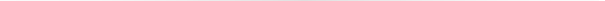 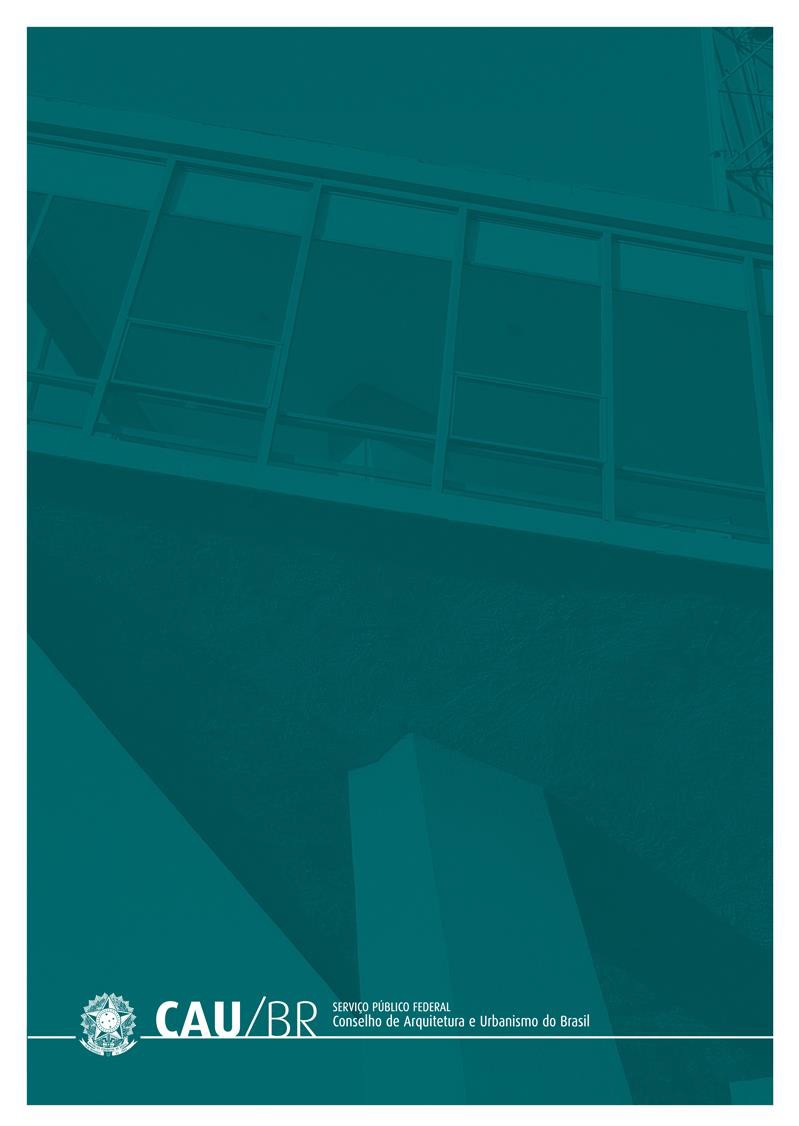 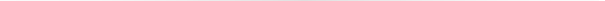 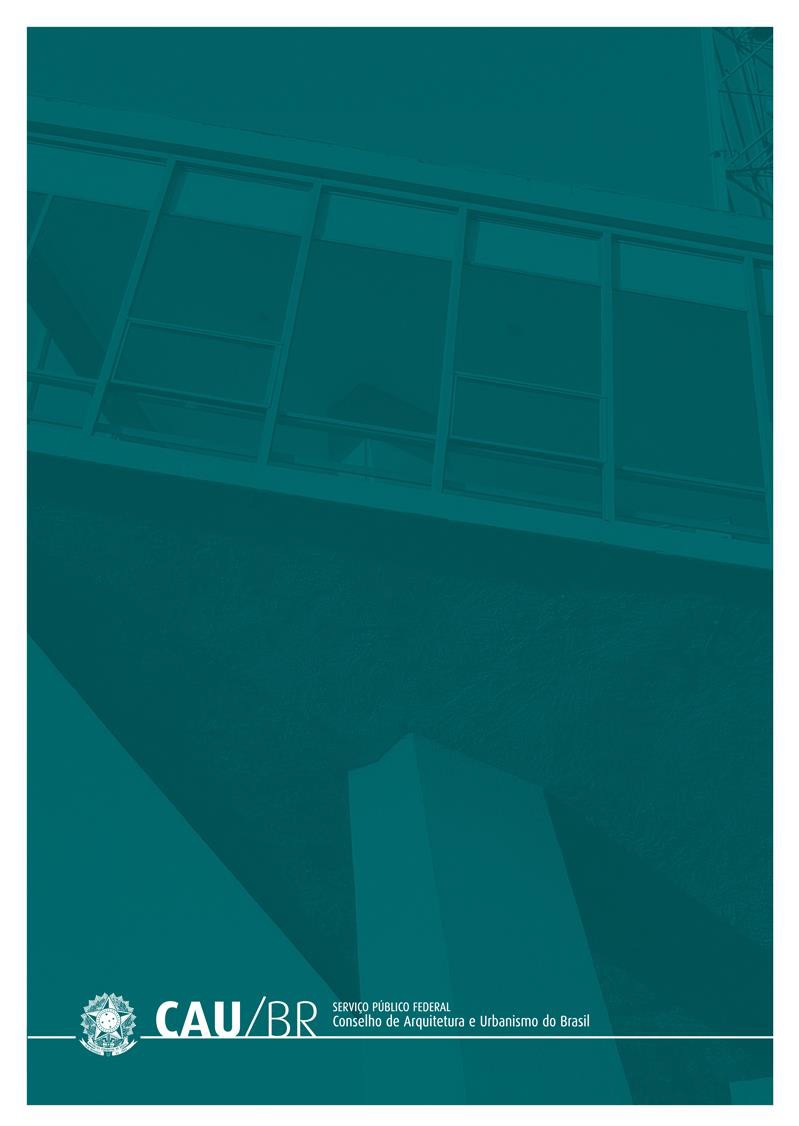 COMISSÃO DE PLANEJAMENTO E FINANÇAS------------------------------------------------------------------------------------------------------------------------------------------------------------------------------------------------------------DIRETRIZES PARA ELABORAÇÃO DOPLANO DE AÇÃO E ORÇAMENTO DO CAUEXERCÍCIO 201533ª Reunião Plenária Ordinária Brasília, 15 de agosto de 2014CONSELHO DE ARQUITETURA E URBANISMO DO BRASIL – CAU/BRSCS Quadra 02, Bloco C, Entrada 22, Edifício Serra Dourada, Salas 401 a 409 – Brasília/DF. CEP: 70.300-902Haroldo Pinheiro Villar de Queiroz	| PresidenteConselho DiretorAntônio Francisco de Oliveira	| Coord. Comissão de Exercício Profissional Napoleão Ferreira da Silva Neto	| Coord. Comissão de Ética e Disciplina Fernando Diniz Moreira	| Coord. Comissão de Ensino e Formação Roberto Rodrigues Simon	| Coord. Comissão de Planejamento e FinançasAnderson Fioreti de Menezes	| Coord. Comissão de Organização e AdministraçãoComissão de Planejamento e FinançasRoberto Rodrigues Simon	| CoordenadorLaércio Leonardo de Araújo	| Coordenador AdjuntoRoberto Lopes Furtado Cláudia Teresa Pereira Pires Rodrigo CapelatoAndrei Candiota	| Gerente GeralCoordenação e ElaboraçãoAssessoria de Planejamento e Gestão da EstratégiaEquipe de ElaboraçãoMaria Filomena M. Paulos	| Assessora de Planejamento e Gestão da EstratégiaRenato Melo	| Gerente FinanceiroJacques Zarzar	| Analista de Planejamento e Gestão da EstratégiaSilvia Nakamai	| Analista de Planejamento e Gestão da EstratégiaBrasília, 9 de agosto de 2014.SUMÁRIOÍNDICE DE FIGURAS, QUADROS E ANEXOSFigura 1 – Mapa Estratégico do CAU 2023	7Quadro 1 – Indicadores Institucionais	9Quadro 2 – Indicadores de Resultado	10Quadro 3 – Valor de anuidade e RRT - Programação 2015 X 2ª Reprogramação 2014	21Quadro 4 – Arquitetos e Urbanistas, Empresas e RRT – Programação 2015 X 2ª Reprogramação 2014– (Quantidade)	25Quadro 5 – Reestimativa das receitas do CAU – Programação 2015 X 2ª Reprogramação 2014	27Quadro 6 – Receitas do CAU para 2015	27Quadro 7 - Reestimativa das receitas dos CAU/UF – Programação Atual X Programação 2015	28ANEXO I – Indicadores Institucionais	32ANEXO II – Indicadores de Resultado	34ANEXO III – CAU/UF – Posição de Arquitetos e Urbanistas, Empresas e RRT	44ANEXO IV - Projeção da Receita Total do CAU – Exercício 2015	46ANEXO V – Projeção do Quantitativo – Pessoa Física – Exercício 2015	48ANEXO V.I – Projeção da Receita da Anuidade – Pessoa Física – Exercício 2015 (Valores)	48ANEXO V.II – Composição do Quantitativo de Arquitetos por Faixa de Desconto	48ANEXO VI – Projeção do Quantitativo – Pessoa Jurídica – Exercício 2015	52ANEXO VI.I – Projeção da Receita da Anuidade – Pessoa Jurídica – Exercício 2015 (Valores)	52ANEXO VII – Projeção da Receita de RRT – Exercício 2015	55ANEXO VIII – Projeção da Receita de Taxas e Multas – Exercício 2015	57ANEXO IX – Projeção da Receita dos CAU/UF – Exercício 2015	59ANEXO X – Fundo de Apoio Financeiro aos CAU/UF – Exercício 2015 – Destinação dos Recursos por CAU/Básico (9 nove CAU Básicos)	61ANEXO X.I – Fundo de Apoio Financeiro aos CAU/UF – Exercício 2015 – Participação dos CAU/UF e CAU/BR	61ANEXO XI – Demonstrativo da Participação dos CAU/UF e do CAU/BR nas Despesas do Centro de Serviços Compartilhados	64ANEXO XII – Modelo para Elaboração da Programação do Plano de Ação e Orçamento – Exercício 2015	66INTRODUÇÃOO Conselho de Arquitetura e Urbanismo – CAU, compreendendo a Unidade Nacional – CAU/BR e as Unidades Estaduais – CAU/UF, autarquia criada pela Lei 12.378/2010, tem como função “orientar, disciplinar e fiscalizar o exercício da profissão de arquitetura e urbanismo, zelar pela fiel observância dos princípios de ética e disciplina da classe em todo o território nacional, bem como pugnar pelo aperfeiçoamento do exercício da arquitetura e urbanismo”.O Plano de Ação do CAU orienta-se pela missão da instituição, definida no Planejamento Estratégico 2023, de “Promover a Arquitetura e Urbanismo para Todos”; e por sua visão de futuro, de “Ser reconhecido como referência na defesa e fomento das  boas práticas da Arquitetura e Urbanismo”.As Diretrizes para Elaboração do Plano de Ação e Orçamento 2015 do CAU buscam, a partir do Planejamento Estratégico, da avaliação dos resultados obtidos com a aplicação da estratégia atual, bem como de uma reflexão sobre os cenários de atuação e de recursos, estabelecer um  conjunto de  prioridades e  metas para  orientar   a atualização dos planos de ação do CAU/BR e dos CAU/UF, visando o alcance dos objetivos estabelecidos no Mapa Estratégico do CAU, que é a síntese do seu Planejamento Estratégico 2023.ESTRATÉGIA DE ATUAÇÃOA estratégia de atuação do CAU orienta-se por uma leitura do cenário econômico e social do país e da arquitetura e urbanismo, e da análise do desempenho e projeções sobre a evolução do Conselho no período. São consideradas a ampliação da capacidade operacional decorrente da necessidade da melhoria da fiscalização profissional e do atendimento aos arquitetos e urbanistas, dos recursos tecnológicos e da força de trabalho da instituição, composta por colaboradores oriundos do processo de concurso público e prestadores de serviços.A estratégia é definida pela identificação do foco de cada objetivo estratégico, representado por um conjunto de indicadores e metas, que são desdobrados  nos respectivos planos de ação do CAU/BR e dos CAU/UF. São estabelecidos limites para a aplicação dos recursos, que complementam a estratégia de atuação nos níveis tático e operacional.O Planejamento Estratégico do CAU 2023 orienta a visão de longo prazo, enquanto as Diretrizes para Elaboração do Plano de Ação e Orçamento 2015 direcionam a atuação no período anual.As metas do Plano de Ação são compostas pelas Metas dos Indicadores de Resultados Institucionais, que estão vinculadas à Missão, Visão e Sociedade; e pelas Metas de Desempenho, que estão vinculadas à perspectiva Processos Internos do Mapa Estratégico do CAU. Os indicadores de desempenho possibilitam a indução e o monitoramento contínuo do esforço do CAU para o alcance dos seus objetivos. Os projetos e atividades, operacionalizam a estratégia de atuação e viabilizam o alcance dos resultados propostos.1.1 Mapa Estratégico do CAU 2023O Plano de Ação do CAU está inserido no contexto do novo Planejamento Estratégico do Conselho de Arquitetura e Urbanismo, que orienta a atuação do CAU/BR e dos CAU/UF até 2023. O mapa estratégico introduzido por esse novo Planejamento apresenta mudanças que se refletem nos indicadores estratégicos monitorados no Plano.A Figura 1 a seguir mostra o mapa que resume o Planejamento Estratégico do CAU, com os objetivos estratégicos agrupados pelas perspectivas de Missão, Visão, Sociedade, Processos Internos e Pessoas e Infraestrutura.Figura 1 – Mapa Estratégico do CAU 2023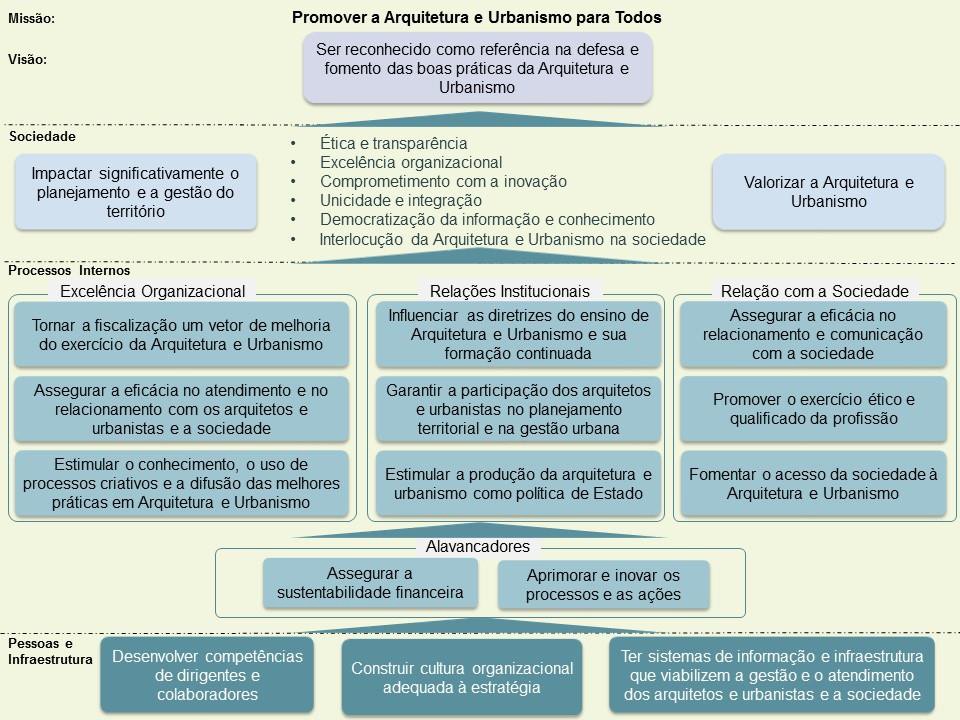 1.1.1 Indicadores do Mapa EstratégicoO indicador da Perspectiva de “Visão” mensura os resultados obtidos da Visão de Futuro, os indicadores da Perspectiva da “Sociedade” mensuram os resultados junto à Sociedade e aos Arquitetos e Urbanistas. Os indicadores das Perspectivas de “Processos Internos” e “Pessoas e Infraestrutura” mensuram os resultados dos Projetos Estratégicos implementados no CAU, conforme demonstrado nos Quadros 1 e 2 a seguir.A partir de 2015, os indicadores passarão a ser monitorados, podendo ter metas associadas a eles tão logo seja possível estabelecer suas séries históricas. Nos Anexos I e II estão demonstrados e contextualizados os indicadores vinculados aos objetivos estratégicos.Quadro 1 – Indicadores Institucionais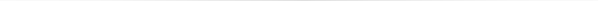 Quadro 2 – Indicadores de ResultadoMETAS PARA O PLANO DE AÇÃO 2015Além da sua estratégia e prioridades locais, capacidade operacional e evolução dos profissionais, o CAU/BR e os CAU/UF deverão propor as suas metas de resultados para indicadores dos objetivos estratégicos da Perspectiva de "Processos Internos" e "Pessoas e Infraestrutura" considerando as seguintes condicionantes:Objetivos Estratégicos de âmbito nacional - (i) Tornar a fiscalização um vetor de melhoria do exercício da Arquitetura e Urbanismo; (ii) Assegurar a eficácia no atendimento e no relacionamento com os arquitetos e urbanistas e a sociedade.A proposta para as metas de Fiscalização deve ter como base as metas estabelecidas no Planejamento Estratégico do CAU/BR e dos CAU/UF e o número de profissionais projetado para 2015;A proposta para as metas de Atendimento deve ter como base as metas estabelecidas no Planejamento Estratégico dos CAU/UF;A proposta para as metas dos indicadores dos objetivos estratégicos selecionados pelos CAU/UF tem como base as metas estabelecidas no Planejamento Estratégico do CAU/BR e dos CAU/UF;A proposta para as metas de Comunicação e relacionamento com a sociedade tem como base nas metas estabelecidas no Planejamento Estratégico do CAU/BR e dos CAU/UF.LIMITES DE APLICAÇÃO DE RECURSOSOs limites e condições de alocação dos recursos orçamentários são estabelecidos com os seguintes focos:Objetivos EstratégicosDestinação de Recursos ao Fundo de Apoio Financeiro aos CAU/UFDestinação de Recursos ao Centro de Serviços CompartilhadosDestinação de Recursos para Reserva de ContingênciaGrupos de DespesasAlocação de Recursos nos Objetivos EstratégicosOs direcionadores estratégicos, objeto de todo o processo do Planejamento do CAU 2023, e as programações que os CAU/UF e o CAU/BR já vêm desenvolvendo, na forma dos projetos e atividades aprovadas nos Planos de Ação e Orçamento, apontam que a programação do Plano de Ação 2015, enfatizando a alocação estratégica de recursos como forma de garantir a implementação do planejamento do CAU e o alcance dos resultados institucionais da Visão de Futuro 2023, são:O mínimo de 20% (vinte por cento) do total das receitas de arrecadação (anuidades, RRT e taxas e multas) deduzidos os valores destinados ao Fundo de Apoio e CSC, deve ser alocado em projetos estratégicos para atender ao objetivo estratégico "Tornar a fiscalização um vetor de melhoria do exercício da Arquitetura e Urbanismo".O mínimo de 10% (dez por cento) do total das receitas de arrecadação (anuidades, RRT e taxas e multas) deduzidos os valores destinados ao Fundo de Apoio e CSC, deve ser alocado em projetos estratégicos para atender ao objetivo estratégico "Assegurar a eficácia no atendimento e no relacionamento com os arquitetos e urbanistas e a sociedade".O mínimo de 6% (seis por cento) do total das receitas de arrecadação (anuidades, RRT e taxas e multas) deduzidos os valores destinados ao Fundo de Apoio e CSC, deveser alocado em projetos estratégicos para atender a dois objetivos estratégicos selecionados pelo CAU/BR e CAU/UF.O mínimo de 2% (dois por cento) e máximo de 4% (quatro por cento) do valor total das respectivas folhas de pagamento (salários, encargos e benefícios), do CAU/UF e do CAU/BR, deve ser alocado em ações de capacitação dos seus quadros efetivos, para atender ao objetivo estratégico "Desenvolver competências de dirigentes e colaboradores".O mínimo de 3% (três por cento) do total das receitas de arrecadação (anuidades, RRT e taxas e multas) deduzidos os valores destinados ao Fundo de Apoio e CSC, deve ser alocado em projetos estratégicos para atender o objetivo estratégico "Assegurar a eficácia no relacionamento e comunicação com a sociedade".O máximo de 5% (cinco por cento) do total dos recursos oriundos das receitas de arrecadação (anuidades, RRT e taxas e multas) deduzidos os valores destinados ao Fundo de Apoio e CSC, deve ser alocado em patrocínios para atender ao objetivo estratégico "Estimular o conhecimento, o uso de processos criativos e a difusão das melhores práticas em Arquitetura e Urbanismo".Nota: No caso dos CAU/Básico, o valor a ser destinado aos objetivos estratégicos, na forma elencada anteriormente, além das receitas de arrecadação também inclui os valores a serem recebidos do Fundo de Apoio (Resoluções 27, 42, 68 e 72).Destinação de Recursos para o Fundo de Apoio Financeiro aos CAU/UFO CAU/BR e os CAU/UF deverão, em atividade específica no seu Plano de Ação, aportar recursos destinados a suportar o Fundo de Apoio Financeiro aos CAU/UF, na forma aprovada para o exercício. Esses recursos destinam-se a viabilizar a operação dos CAU/UF, enquadrados como CAU Básico, em prol do desenvolvimento e fortalecimento da profissão e da arquitetura e urbanismo. Os valores a serem considerados, por Estado, considerando as metas atuais corrigidas pelo índice estimado de variação do INPC (6,85%) utilizado paraconstam do Anexo X.Nesse contexto o valor do CAU Básico para 2015 fica em R$ 883.052,00. Para 2015, os CAU/UF enquadrados como CAU Básico passaram de 13 (treze) em 2012/2013, 11 (onze) em 2014, para 9 (nove) em 2015: Maranhão, Amazonas, Sergipe, Tocantins, Piauí, Rondônia, Amapá, Acre e Roraima.Considerando o valor proposto, os recursos que serão aportados no CSC e o valor destinado a suportar a gestão do Fundo de Apoio, na forma aprovada nas Resoluções nº 68 e 72, o total necessário de recursos do Fundo de Apoio foi definido em R$ 4.517.675,00, representando 3,89% da receita de arrecadação prevista para 2015. Atualmente esse índice é de 4,12%. O detalhamento e o aporte de recursos pelos CAU/UF e CAU/BR constam dos Anexos X e X.I.Cabe salientar que os CAU Básico, na elaboração de sua programação para 2015, deverão observar com maior rigor todos os procedimentos e estratégias estabelecidas nas presentes diretrizes.No período de execução de 2015, caso venham a ser aprovados novos critérios e/ou valores, os ajustes necessários à programação serão objeto de proposta de reprogramação do Plano de Ação e Orçamento.Destinação de Recursos para o Centro de Serviços Compartilhados dos Conselhos de Arquitetura e UrbanismoO CAU/BR e os CAU/UF deverão, em atividade específica no seu Plano de Ação, aportar recursos destinados a suportar os serviços e sistemas compartilhados pelo Conselho e gerenciados, em âmbito nacional, pelo CAU/BR, na forma aprovada para o exercício.Para 2015, o total de recursos destinados à operacionalização e gestão dos sistemas e serviços abrangidos pelo Centro de Serviços Compartilhados, considerando as metas atuais (Resolução 71) corrigidas pelo índice estimado de variação do INPC (6,85%) utilizado parafica em R$ 6.407.525,00. Os valores a serem considerados, por Estado, constam do Anexo XI.No período de execução de 2015, caso venham a ser aprovados novos critérios e/ou valores, os ajustes necessários à programação serão objeto de proposta de reprogramação do Plano de Ação e Orçamento.O Centro de Serviços Compartilhados dos Conselhos de Arquitetura e Urbanismo (CSC-CAU), tem com o objetivo aglutinar e gerenciar serviços, tais como:Sistema de Informação e Comunicação dos Conselhos de Arquitetura e Urbanismo (SICCAU) nos módulos:Siscont.net (Contábil, Orçamentário) e demais módulos (Patrimônio, Passagens e Diárias e Almoxarifado);Corporativo e Ambiente do Arquiteto e Urbanista;Sistema de Informação Geográfica.Serviço de Hospedagem em Data Center;Outros sistemas/serviços que vierem a serem incorporados à ação do CAU.Salários e respectivos encargos trabalhistas e previdenciários do pessoal alocado pelo CAU/BR na gestão e execução dos serviços relacionados aos SistemasDespesas relativas ao funcionamento da Comissão de Governança do Centro de Serviços Compartilhados (CG-CSC);Serviços de Hospedagem DATA CENTERServiços Acessórios de:Serviços Tele Atendimento CALL CENTERServiços de Tele Atendimento 0800Outros que venham a ser incorporados ao CSC-CAU, na forma da aprovação.Como estabelecido na Resolução 71, o CAU/UF deverá fazer aporte de recursos ao CAU/BR, mensalmente, correspondente a 1/12, até o dia 25 do mês, mediante depósito na conta bancária a seguir:Banco do BrasilAgência nº 4200-5Conta Corrente nº 6508-0Destinação de Recursos para Reserva de ContingênciaO CAU/BR e os CAU/UF deverão criar uma atividade em seus Planos de Ação destinada a constituir “Reserva de Contingência” objetivando suportar eventuais ações de natureza estratégica e operacional não contempladas no Plano de Ação aprovado. Para essa finalidade deverão ser direcionados 2% dos recursos oriundos das receitas de arrecadação previstas para o exercício.Focando Grupos de DespesasO máximo de 55% (cinquenta e cinco por cento) do total das Receitas de Arrecadação, Aplicações Financeiras e Outras Receitas Correntes, no exercício, para alocação em Despesas com Pessoal, Encargos e benefícios.Nota: Esse limite não considera as despesas decorrentes das rescisões contratuais dos funcionários temporários, face ao concurso público para a formação do quadro permanente de pessoal do CAU.A alocação dos recursos de Superávit financeiro de exercícios anteriores fica condicionada à utilização em Despesas de Capital (ex. Bens móveis e imóveis).SISTEMÁTICA DE ELABORAÇÃO DO PLANO DE AÇÃO E DO ORÇAMENTO 2015O processo de planejamento caracteriza-se como uma atividade contínua e sistematizada, cujo objetivo é implementar a estratégia definida para a entidade, no alcance de sua Missão institucional.O Plano de Ação, instrumento que reflete e sistematiza a estratégia do Conselho de Arquitetura e Urbanismo, é estruturado na forma de projetos e atividades.A elaboração do Plano de Ação e do Orçamento 2015 deve focar em resultados, observar os princípios da transparência, simplicidade e flexibilidade, e considerar as seguintes premissas:o planejamento antecede e orienta a orçamentação;o equilíbrio orçamentário (despesas iguais a receitas);considerar a inovação do uso das ferramentas digitais como estratégia na racionalização de custos de operação do CAU;os processos de planejamento e orçamentação são integrados, e ocorrem em momentos distintos e sucessivos. Primeiramente, é realizado o planejamento, que terá como produto os Planos de Ação de cada CAU/UF e o do CAU/BR, os quais, depois de negociados e validados, orientam a elaboração dos respectivos orçamentos;a formulação da estratégia de atuação de cada CAU/UF e a da Unidade Nacional, coerente com a realidade local e compatível com o Planejamento Estratégico do CAU 2023, é a base para orientar a alocação de recursos;alocação de recursos em projetos estratégicos nacionais e de prioridades locais;avaliação sistemática de resultados para aperfeiçoar a atuação do Conselho, indicando medidas corretivas e preventivas, medindo a eficácia e efetividade da atuação do CAU;austeridade na destinação dos recursos orçamentários;compartilhamento de ações e custos.Cenário de RecursosA construção do Cenário de Recursos Orçamentários do CAU é peça fundamental do processo de elaboração do Plano de Ação e Orçamento. Objetiva estimar as disponibilidades de recursos financeiros para a execução dos projetos e atividades do Conselho em prol do desenvolvimento e fortalecimento da profissão e da arquitetura e urbanismo, orientando as decisões de gastos em investimentos e custeio.O Cenário de Recursos Orçamentários do CAU/BR é composto de:RECEITAS CORRENTESreceitas da cota parte (20%) das arrecadações com anuidades (PF e PJ), RRT, multas e juros sobre obrigações dos profissionais com o Conselho pagas com atraso;receitas de aplicações financeiras; eoutras receitas.RECEITAS DE CAPITALreceitas de exercícios anteriores (superávit financeiro); eoutras receitas de capital.O Cenário de Recursos Orçamentários do CAU/UF é composto de:RECEITAS CORRENTESreceitas das arrecadações com anuidades (PF e PJ), RRT, multas e juros sobre obrigações dos profissionais com o Conselho pagas com atraso (80%);receitas de aplicações financeiras;receitas do Fundo de Apoio Financeiro aos CAU/UF (somente para os CAU/UF contemplados no CAU Básico); eoutras receitas.RECEITAS DE CAPITALreceitas de exercícios anteriores (superávit financeiro); eoutras receitas de capital.Receitas de ArrecadaçãoFrente aos cenários da economia global, que embora apontem para uma leve tendência de recuperação, os índices de crescimento ainda se apresentam sem significativas variações. Esse cenário, por um período de tempo mais prolongado do que o inicialmente esperado, acaba por refletir na dinâmica da economia interna do país.Dessa forma, os índices de indexação de preços que estão sendo previstos pelos órgãos do governo e o Instituto Brasileiro de Geografia e Estatística – IBGE, focando no caso as estimadas para o INPC (Índice Nacional de Preços ao Consumidor), índice que atualiza os valores das anuidades e Registro de Responsabilidade Técnica - RRT cobradas pelo CAU, na forma do disposto na Lei 12.378/2010, situam-se em 6,85%, este no cenário pessimista.Nesse contexto e, observando uma política mais conservadora, o CAU adotou o índice do INPC apontado pelos órgãos governamentais (6,85%) para corrigir os valores de anuidades, RRT e demais taxas que vierem a ser cobradas pelo Conselho no exercício de 2015.Os valores previstos para 2015, a serem utilizados pelo CAU na projeção de suas receitas, estão apresentados no Quadro 01:Quadro 3 – Valor de anuidade e RRT - Programação 2015 X 2ª Reprogramação 2014Com base nas informações disponíveis no Sistema de Informação e Comunicação do CAU –  Siccau, em  31  de julho de  2014, a quantidade de  arquitetos e  urbanistas ativos¹ noCAU é de 118.889 com uma adimplência de 78,5%, ou 93.342 arquitetos e urbanistas pagantes. Importante mencionar que as informações de arquitetos e urbanistas, registrados no Siccau, decorrem do esforço empreendido pelo Conselho para conhecer a real quantidade de profissionais existente no país, mediante a realização do Censo, do recadastramento e de ações de Fiscalização já implementadas por alguns CAU/UF.No tocante aos profissionais ativos revistos para 2014, 121.104, conforme projeções efetuadas para o processo da 2ª reprogramação do Plano de Ação e Orçamento do CAU, base Siccau em 31/05/14, e considerando as realizações em 31/07/14 (118.889), verifica-se que a meta proposta deve ser alcançada até o final do exercício 2014.Frente às projeções para profissionais pagantes de anuidades, 111.922, as realizações em 31/07/14 (93.342) já apresentam um índice de 83,4%. Esse resultado, reforçado por medidas de parcelamento de anuidades em atraso, para proporcionar aos profissionais e às empresas de arquitetura e urbanismo condições de quitar suas obrigações com o Conselho, aponta que a meta do exercício 2014 deve ser alcançada ou ficar muito próximo da meta estabelecida.As empresas de arquitetura e urbanismo, pelas informações existentes no Siccau, em 31/07/2014, são 13.531 ativas² com uma adimplência de 69,1%, ou 9.347 empresas pagantes de anuidades. No tocante a real dimensão desse universo, em que pese os esforços que o CAU/BR vem dispendendo para seu conhecimento, os resultados ainda não se apresentam plenamente satisfatórios, ou seja, esse universo ainda não é amplamente conhecido do Conselho.Verifica-se que a projeção de empresas ativas revistas para 2014, 13.728, efetuadas para o processo da 2ª reprogramação do Plano de Ação e Orçamento do CAU, já se encontra próximo de ser alcançada (já apresenta o índice de realização de 98,6%). Os registros do Siccau, em 31/07/14, apresentam 13.531 empresas.¹ Arquitetos e Urbanistas ativos: corresponde aos profissionais que efetuaram qualquer tipo de movimentação no Siccau.² Empresas de Arquitetura e Urbanismo ativas: corresponde às empresas que efetuaram qualquer tipo de movimentação no Siccau.No que se refere às projeções para empresas pagantes de anuidades, 11.487, as realizações em 31/07/14 (9.347) já apresentam um índice de 81,4%. Esse resultado aponta que a meta do exercício 2014 também deve ser alcançada ou ficar muito próximo da meta estabelecida.Para os Registros de Responsabilidade Técnica – RRT, as informações do Siccau, no período de janeiro a 31 de julho de 2014, são de 477.637 RRT registrados. Frente às projeções da 2ª reprogramação do Plano de Ação e Orçamento do CAU (806.675), elaboradas com base nas informações do Siccau em 31/05/14, verifica-se um índice de realização de 59,2%. Esse resultado, e considerando os níveis de sazonalidade ocorridos em 2012 e 2013, focando o 2º e 3º quadrimestre, apontam para um atingimento da meta ou em níveis muito próximos ao final do exercício.Projeção das Receitas de Arrecadação – Exercício 2015Face às informações atuais e considerando o esforço de redução da inadimplência e a estimativa de entrada no mercado de trabalho de aproximadamente 6,2 mil novos arquitetos e urbanistas, para a projeção da arrecadação de 2015, foram consideradas as premissas a seguir. As projeções de arquitetos e urbanistas, empresas e RRT, apresentam-se na forma do Quadro 2. O detalhamento, por estado, consta do Anexo III.Projeção para as receitas de anuidades de pessoa física:Profissionais ativos: 123.226 (a+c)Posição Siccau em 31/07/14: 118.889Isentos (mais de 40 anos de formação): 2.687 (2,3% da posição de ativos em 31/07/14).Entrantes (70% da previsão de 6.195 formandos): 4.337Profissionais pagantes – 111.658 (c+d)a.	Posição em 31/07/14 – 93.342Profissionais ativos sendo potenciais pagantes: 120.539 (total de ativos: 123.226 menos isentos: 2.687)Pagantes com redução dos níveis médios de inadimplência 2013/2014 (19,11%) em 60%: 107.321Entrantes (70% da previsão de formandos 6.195): 4.337Projeção das formas de pagamento55% das anuidades pagas à vista – média 2013/2014 (com desconto de 10%)23.893 profissionais pagam com 50% de desconto (até 2 anos de formados e entre 30 e 34 anos de formados – posição Siccau em 31/07/14)4.493 profissionais pagam com 90% de desconto (entre 35 e 40 anos de formados - posição Siccau em 31/07/14)Projeção das receitas de anuidades de pessoa jurídica, considerando:Empresas ativas: 17.589 (a+b)Posição Siccau em 31/07/14: 13.531Entrantes (projeção de crescimento de 30% - variação entre a meta prevista em 2013 e a posição final do exercício): 4.058Empresas pagantes: 16.158 (b+c)Posição Siccau em 31/07/2014: 9.347Projeção de pagantes com redução da inadimplência em 60% - média 2013/ 2014 (26,3%): 12.100Projeção de entrantes (30% sobre as empresas atuais – variação média entre a meta prevista em 2013 e a posição final do exercício): 4.058o Projeção das formas de pagamento65% das anuidades pagas à vista – média 2013/2014 (com 10% de desconto)Projeção das receitas de RRT, considerando:o	RRT: 890.222 (c+f))Projeção Pessoa Física para 2015Quantidade de ativos: 123.226Média de RRT: 71Quantidade de RRT total: 821.356Projeção Pessoa Jurídica para 2015Quantidade de ativas: 17.589Média de RRT: 4 2Quantidade de RRT total: 68.866Projeção das receitas de taxas e multas, considerando:Projeção para 2015 – taxa de 2% sobre o total de arrecadação com anuidades e RRTNota: Esta proposta de receitas de arrecadação não contempla projeções para anuidades de exercícios anteriores uma vez as informações disponíveis não apresentam a quantidade de profissionais e empresas em débito com o Conselho.Quadro 4 – Arquitetos e Urbanistas, Empresas e RRT – Programação 2015 X 2ª Reprogramação 2014 –(Quantidade)¹ Na Programação 2015 foram excluídos os Arquitetos e Urbanistas isentos (com mais de 40 anos de formação)1 Considerada a média de RRT por profissional ativo, projetada para a 2ª reprogramação do Plano de Ação, tendo em vista que a média 2013/2014 (julho) apresenta-se em patamares muitos próximos.2 Considerada a média de RRT por empresa ativa apresentada no Siccau em 31/07/14Das informações constantes do quadro anterior, importante mencionar que a variação negativa na quantidade de Arquitetos e Urbanistas pagantes decorre da exclusão dos profissionais isentos, ou seja, aqueles que têm mais de 40 anos de formado (2.687).A premissa usada para a projeção da inadimplência, tanto para profissionais quanto para empresas, foi a média de 2013/2014 (posição em julho) deduzida a parcela de 60%.A partir destes índices, foram determinadas as quantidades de pagantes e, no caso de pessoas físicas, foram acrescidos 70% do total de egressos no total de 6.195³. Por outro lado, a projeção para empresas considerou um aumento de 30%, quantidade esta decorrente da variação entre a meta prevista em 2013 e a posição final do exercício.Os pagamentos à vista foram projetados em 55% para pessoas físicas e 65% para empresas (índices médios 2013/2014 – julho).Na projeção de receitas de anuidades de pessoas físicas também foram considerados os pagantes com 50% e 90% de desconto, 21,4% e 4% do total de pagantes, respectivamente.Para a programação de 2015, a projeção da quantidade de RRT para Arquitetos e Urbanistas e Empresas foi feita separadamente. Para Pessoas Físicas, foi considerada a projeção de ativos para 2015 e a quantidade média de RRT por profissional utilizada na 2ª Reprogramação 2014. Da mesma forma, para Pessoas Jurídicas, a estimativa considerou o total projetado de ativos para 2015, porém a média de RRT utilizada considerou a quantidade executada no exercício de 2014, janeiro a julho/14, uma vez que não há dados que viabilizem o processo comparativo.Quadro 5 – Reestimativa das receitas do CAU – Programação 2015 X 2ª Reprogramação 2014(Valores em R$ 1,00)³ Fonte: Comissão de Ensino e FormaçãoQuadro 6 – Receitas do CAU para 2015Base de projeção: Siccau em 31/05/14 e 31/07/14Considerando as premissas que norteiam a Programação do Plano de Ação e Orçamento do CAU, as novas projeções para as receitas de arrecadação do CAU, no montante de R$ 116,2 milhões, apresentam um incremento de 13,2% frente às metas previstas para 2014 (2ª Reprogramação). Dos recursos projetados 80% são direcionados a suportar a programação dos CAU/UF e 20% à programação do CAU/BR, como segue:CAU/UF – R$ 92.991.023,00CAU/BR – R$ 23.247.755,00Do valor destinado aos CAU/UF, a posição por região apresenta-se na forma do Quadro 7 a seguir. O detalhamento por CAU/UF consta do Anexo IX.Quadro 7 - Reestimativa das receitas dos CAU/UF – Programação Atual X Programação 2015(Valores em R$ 1,00)O detalhamento da projeção das receitas totais, e por anuidade de pessoa física e pessoa jurídica, RRT e taxas e multas, encontra-se nos Anexos IV, V.I, VI.I, VII e VIII.A projeção das receitas, por CAU/UF, apresenta-se no Anexo IX.SISTEMÁTICA DE ELABORAÇÃO DO PLANO DE AÇÃO E DO ORÇAMENTO 2015O CAU/BR e os CAU/UF elaborarão a proposta de seus Planos de Ação e Orçamento, contendo as seguintes peças:mapa estratégico do CAU/UF com os objetivos estratégicos priorizados para a programação 2015.indicadores institucionais e de resultados dos objetivos estratégicos priorizados com indicação das metas para 2015.plano de ação por projeto e atividade - na forma do Anexo XIIcenário de receitas - valores e critérios de projeção. As receitas de arrecadação observam as metas contempladas nestas Diretrizes.orçamento - na forma dos centros de custo do Plano de Ação.parecer da Comissão de Planejamento e Finanças do respectivo CAU/UF.aprovação da proposta de reprogramação do Plano de Ação e Orçamento, pelo Plenário do CAU/UF.Da Disponibilização e da AprovaçãoA Programação do Plano de Ação e Orçamento e os critérios utilizados para embasar a reestimativa das receitas, deverão ser formalmente remetidos ao CAU/BR, para o endereço eletrônico planejamento@caubr.gov.br, até 10 de outubro/14.Da Consolidação do Plano de Ação e Orçamento 2015O CAU/BR elaborará a Programação do Plano de Ação e Orçamento do CAU considerando as propostas de cada CAU/UF, apreciadas pela Comissão de Planejamento e Finanças, submetendo à aprovação do Plenário em sua reunião ordinária de 04 de dezembro/14.Após a aprovação, o CAU/BR comunicará aos respectivos CAU/UF e fará publicar, no Diário Oficial da União, a programação orçamentária aprovada, até 12 de dezembro/14.CALENDÁRIO DA 2ª PROGRAMAÇÃO DO PLANO DE AÇÃO E ORÇAMENTO DO CAU - EXERCÍCIO 2015ANEXOSANEXO I – Indicadores Institucionais ANEXO II – Indicadores de ResultadoANEXO III – CAU/UF – Posição de Arquitetos e Urbanistas, Empresas e RRT ANEXO IV - Projeção da Receita Total do CAU – Exercício 2015ANEXO V – Projeção do Quantitativo – Pessoa Física – Exercício 2015ANEXO V.I – Projeção da Receita da Anuidade – Pessoa Física – Exercício 2015 (Valores) ANEXO V.II – Composição do Quantitativo de Arquitetos por Faixa de DescontoANEXO VI – Projeção do Quantitativo – Pessoa Jurídica – Exercício 2015ANEXO VI.I – Projeção da Receita da Anuidade – Pessoa Jurídica – Exercício 2015 (Valores) ANEXO VII – Projeção da Receita de RRT – Exercício 2015ANEXO VIII – Projeção da Receita de Taxas e Multas – Exercício 2015 ANEXO IX – Projeção da Receita dos CAU/UF – Exercício 2015ANEXO X – Fundo de Apoio Financeiro aos CAU/UF – Exercício 2015 – Destinação dos Recursos por CAU/Básico (9 nove CAU Básicos)ANEXO X.I – Fundo de Apoio Financeiro aos CAU/UF – Exercício 2015 – Participação dos CAU/UF e CAU/BRANEXO XI – Demonstrativo da Participação dos CAU/UF e do CAU/BR nas Despesas do Centro de Serviços CompartilhadosANEXO XII – Modelo para Elaboração da Programação do Plano de Ação e Orçamento – Exercício 2015ANEXO I – Indicadores Institucionais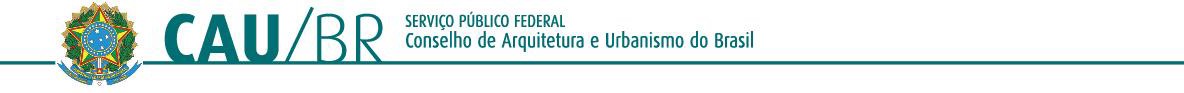 ANEXO I – Indicadores Institucionais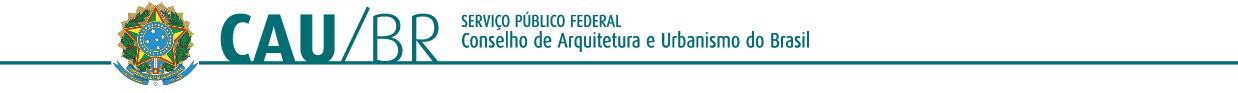 ANEXO II – Indicadores de ResultadoANEXO II – Indicadores de ResultadoANEXO III – CAU/UF – Posição de Arquitetos e Urbanistas, Empresas e RRTANEXO III – CAU/UF – Posição de arquitetos e urbanistas, empresas e RRTNota: pagantes exclui 2,26%  referente a profissionais isentos (mais de 40 anos de  formados)ANEXO IV - Projeção da Receita Total do CAU – Exercício 2015ANEXO IV - Projeção da Receita Total do CAU – Exercício 2015ANEXO V – Projeção do Quantitativo – Pessoa Física– Exercício 2015ANEXO V.I – Projeção da Receita da Anuidade – Pessoa Física – Exercício 2015 (Valores)ANEXO V.II – Composição do Quantitativo de Arquitetos por Faixa de DescontoANEXO V – Projeção do Quantitativo – Pessoa Física – Exercício 2015ANEXO V.I – Projeção da Receita da Anuidade – Pessoa Física – Exercício 2015 (Valores)Média 2013 / 2014 (julho)ANEXO V.II – Composição do Quantitativo de Arquitetos por Faixa de DescontoFonte: SICCAU (base 31/07/2014)ANEXO VI – Projeção do Quantitativo – Pessoa Jurídica – Exercício 2015ANEXO VI.I – Projeção da Receita da Anuidade – Pessoa Jurídica – Exercício 2015 (Valores)ANEXO VI – Projeção do Quantitativo – Pessoa Jurídica – Exercício 2015ANEXO VI.I – Projeção da Receita da Anuidade – Pessoa Jurídica – Exercício 2015 (Valores)ANEXO VII – Projeção da Receita de RRT – Exercício 2015ANEXO VII - Projeção da Receita de RRT – Exercício 2015A média por pessoa física: média utilizada na 2ª Reprogramação 2014A média por pessoa jurídica: executado (SICCAU - janeiro a julho/2014)ANEXO VIII – Projeção da Receita de Taxas e Multas– Exercício 2015ANEXO VIII – Projeção da Receita de Taxas e Multas – Exercício 2015Nota: 2% da Receita de arrecadação (anuidade PF + anuidade PJ + RRT)ANEXO IX – Projeção da Receita dos CAU/UF – Exercício 2015ANEXO IX – Projeção da Receita dos CAU/UF – Exercício 2015Pessoa Física	Pessoa Jurídica	RRTTaxas e Multas	TOTALUF2ª Reprog. 2014Program.2015	% Var.2ª Reprog.2014	Program. 2015 % Var. 2ª Reprog. 2014Program.2015	% Var.2ª Reprog. 2014Program.2015	% Var. 2ª Reprog. 2014 Program. 2015 % Var.ANEXO X – Fundo de Apoio Financeiro aos CAU/UFExercício 2015 – Destinação dos Recursos por CAU/Básico (9 nove CAU Básicos)ANEXO X.I – Fundo de Apoio Financeiro aos CAU/UFExercício 2015 – Participação dos CAU/UF e CAU/BRANEXO X – Fundo de Apoio Financeiro aos CAU/UF – Exercício 2015 – Destinação dos Recursos por CAU/BásicoANEXO X.I – Fundo de Apoio Financeiro aos CAU/UF – Exercício 2015 – Participação dos CAU/UF e CAU/BRANEXO XI – Demonstrativo da Participação dos CAU/UF e do CAU/BR nas Despesas do Centro de Serviços CompartilhadosANEXO XI – Demonstrativo da Participação dos CAU/UF e do CAU/BR nas Despesas do Centro de Serviços CompartilhadosANEXO XII – Modelo para Elaboração da Programação do Plano de Ação e Orçamento – Exercício 2015ANEXO XII – Modelo para Elaboração da Programação do Plano de Ação e Orçamento – Exercício 2015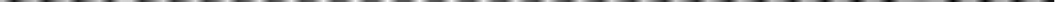 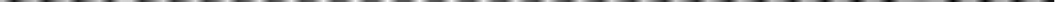 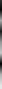 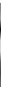 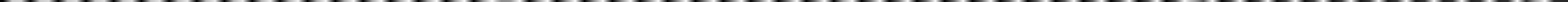 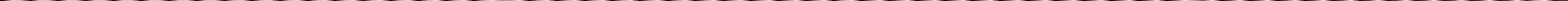 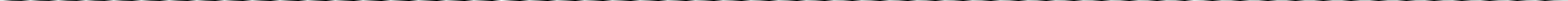 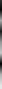 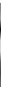 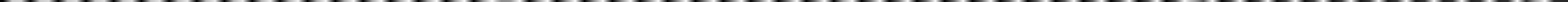 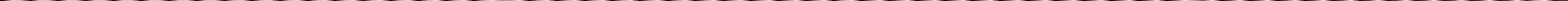 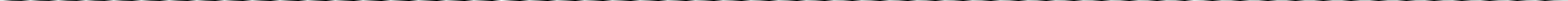 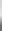 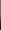 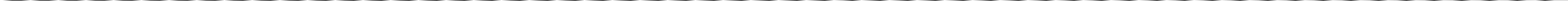 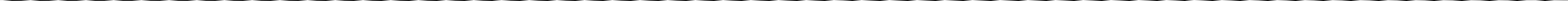 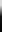 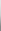 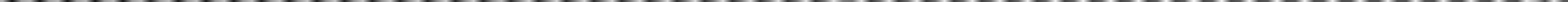 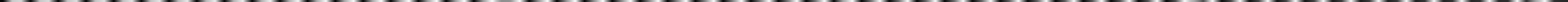 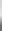 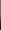 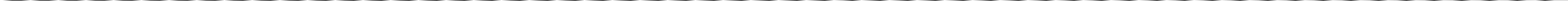 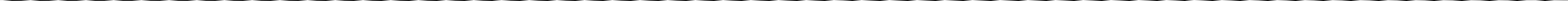 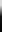 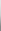 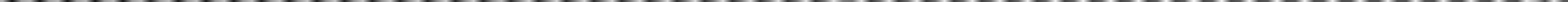 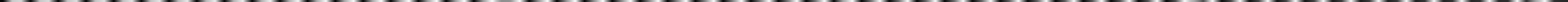 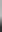 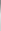 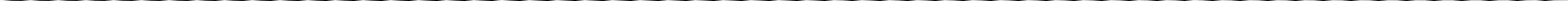 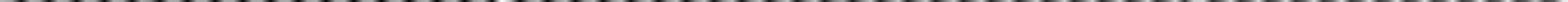 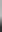 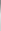 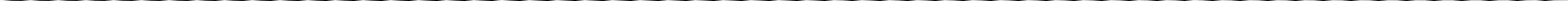 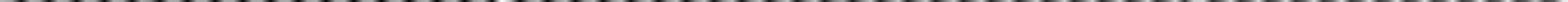 Nota: Preencher apenas as metas relacionadas ao indicador vinculado ao objetivo estratégico do Projeto/Atividade. Metas de 2014 de acordo com levantamentos para realização da RAE e outros.Nota: Preencher apenas as metas relacionadas ao indicador vinculado ao objetivo estratégico do Projeto/Atividade. Metas de 2014 de acordo com levantamentos para realização da RAE e outros.Nota: Preencher apenas as metas relacionadas ao indicador vinculado ao objetivo estratégico do Projeto/Atividade. Metas de 2014 de acordo com levantamentos para realização da RAE e outros.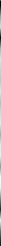 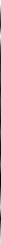 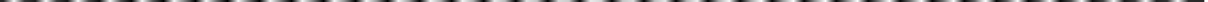 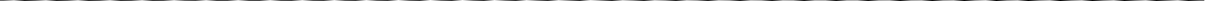 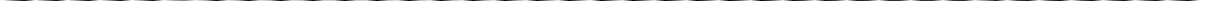 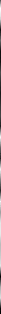 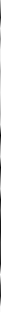 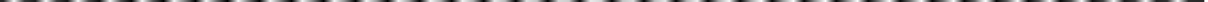 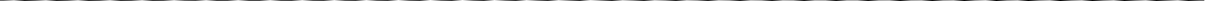 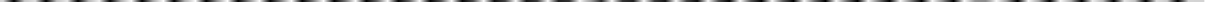 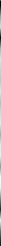 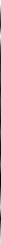 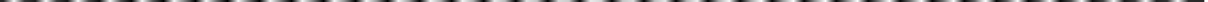 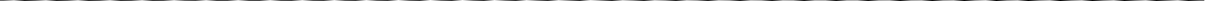 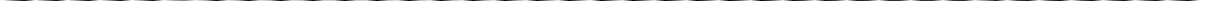 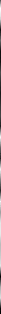 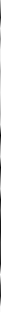 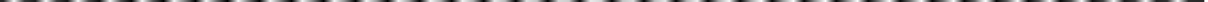 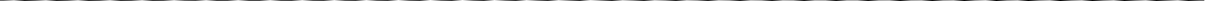 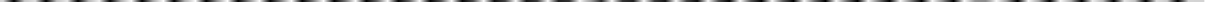 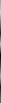 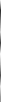 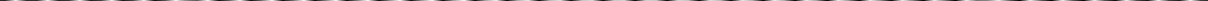 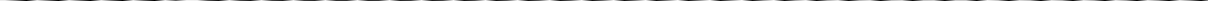 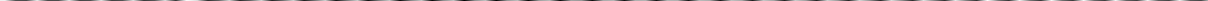 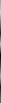 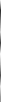 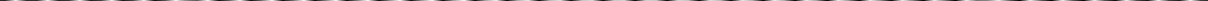 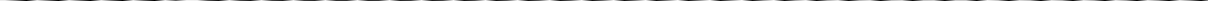 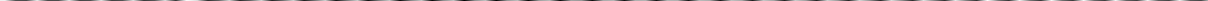 Valores em R$ 1,00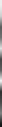 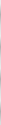 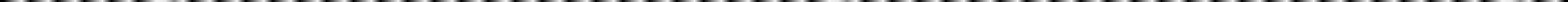 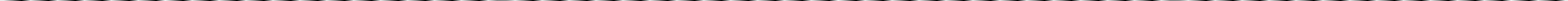 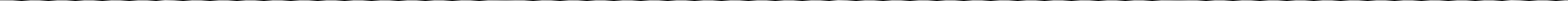 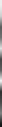 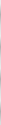 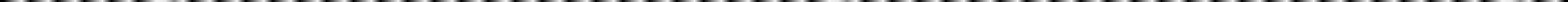 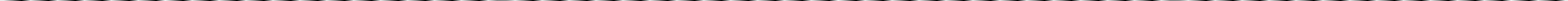 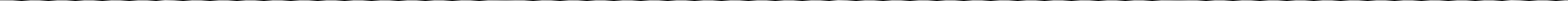 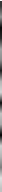 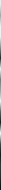 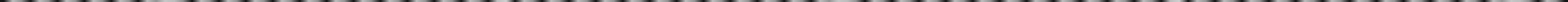 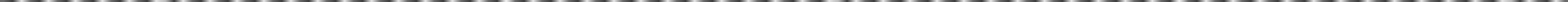 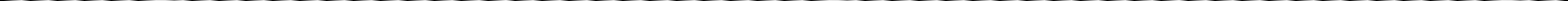 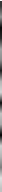 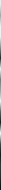 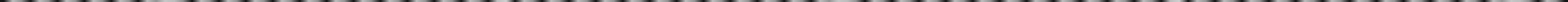 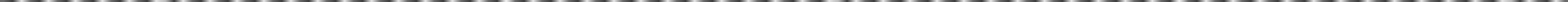 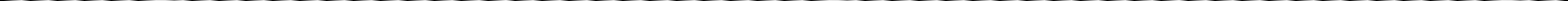 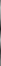 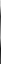 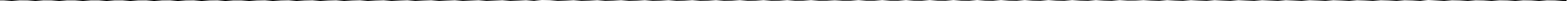 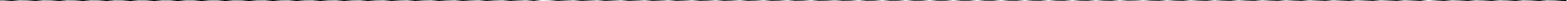 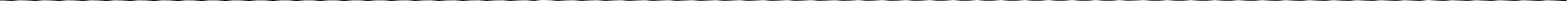 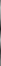 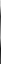 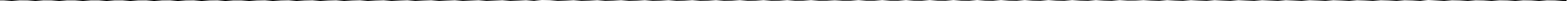 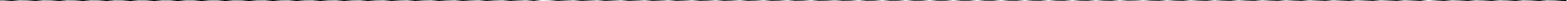 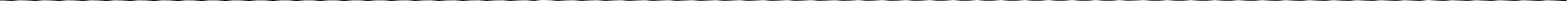 (Valores em R$ 1,00)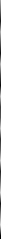 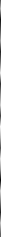 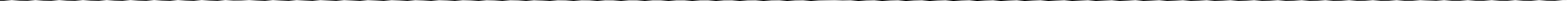 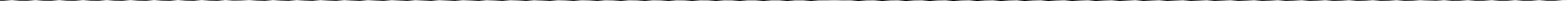 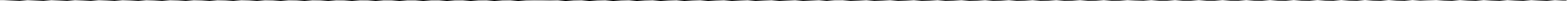 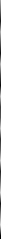 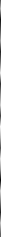 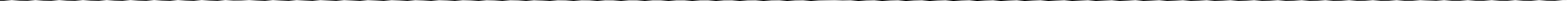 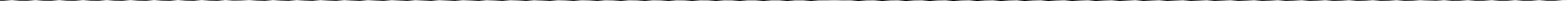 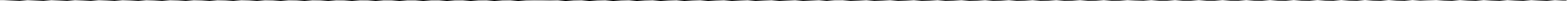 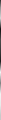 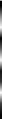 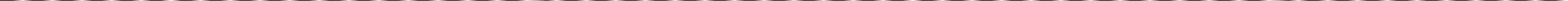 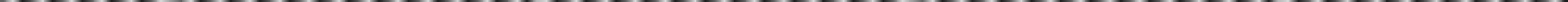 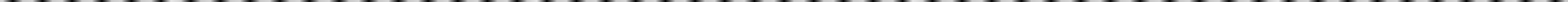 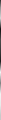 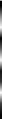 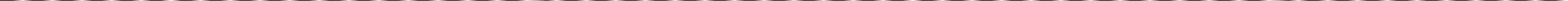 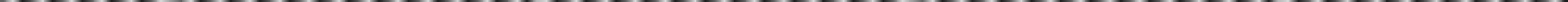 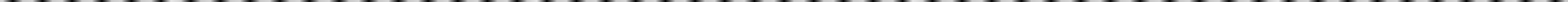 (Valores em R$ 1,00)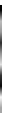 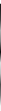 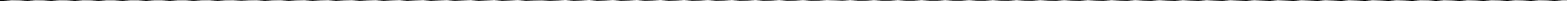 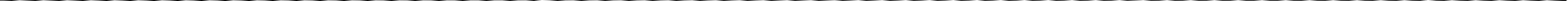 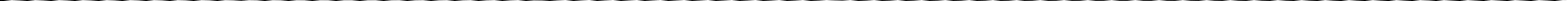 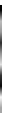 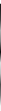 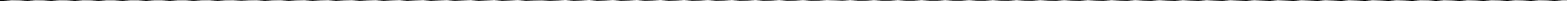 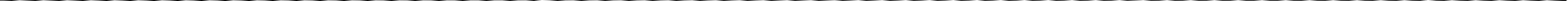 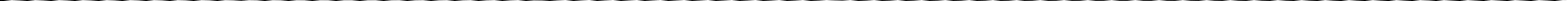 (Valores em R$ 1,00)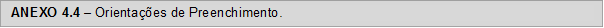 DADOS TÉCNICOSUnidade Organizacional / Comissões / Colegiado: nome da Unidade Organizacional, na forma do organograma, Colegiado e o nome das Comissões Permanentes e Especiais.Coordenador ou Responsável da Unidade Organizacional / Comissão / Colegiado: nome do Coordenador da Comissão, Colegiado e nome do Responsável pela Unidade Organizacional.Tipo (Projeto / Atividade):Projeto: nome do Projeto. O Projeto compreende um conjunto de ações inter- relacionadas, coordenadas e orientadas para o alcance de resultados, com prazo e recursos definidos.Atividade: nome da Atividade. A Atividade compreende um conjunto de ações permanentes relacionadas à gestão do CAU/BR, que contribuem para a melhoria do desempenho da Entidade.Nome (Projeto / Atividade): nome do Projeto ou Atividade.Objetivo Geral (Projeto / Atividade): é a motivação geral e a síntese dos efeitos que se deseja produzir, no horizonte de tempo do projeto. Deve ser desafiador e possuir uma ligação direta com as necessidades do público-alvo (interno e externo). Por isso, sua formulação está associada à transformação desejada, traduzida pelos resultados do projeto.As perguntas a serem respondidas com esta formulação são:O que se quer agregar com este projeto?Quais os ganhos a serem perseguidos?Quais as mudanças a serem alcançadas, na situação atual, ao final do projeto?Nas Atividades, o Objetivo Geral deve descrever a finalidade da atividade, com concisão e precisão.Responsável (Projeto/ Atividade): nome do responsável pela coordenação e acompanhamento da execução do Projeto/ Atividade.DADOS ESTRATÉGICOSObjetivos Estratégicos: neste campo deve ser informado o objetivo estratégico ao qual o projeto ou atividade está diretamente relacionado (principal). Foram estabelecidos 10 (dez) objetivos estratégicos:Processos Internos (Excelência Organizacional)Tornar a fiscalização um vetor de melhoria do exercício da Arquitetura e UrbanismoAssegurar a eficácia no atendimento e no relacionamento com os arquitetos e urbanistas e a sociedadeEstimular o conhecimento, o uso de processos criativos e a difusão das melhores práticas em Arquitetura e UrbanismoProcessos Internos (Relações Institucionais)Influenciar as diretrizes do ensino de Arquitetura e Urbanismo e sua formação continuadaGarantir a participação dos arquitetos e urbanistas no planejamento territorial e na gestão urbanaEstimular a produção da arquitetura e urbanismo como política de EstadoProcessos Internos (Relação com a Sociedade)Assegurar a eficácia no relacionamento e comunicação com a sociedadePromover o exercício ético e qualificado da profissãoFomentar o acesso da sociedade à Arquitetura e UrbanismoAlavancadoresAssegurar a sustentabilidade financeiraAprimorar e inovar os processos e as açõesDesenvolver competências de dirigentes e colaboradoresPessoas e InfraestruturaConstruir cultura organizacional adequada à estratégiaTer sistemas de informação e infraestrutura que viabilizem a gestão e o atendimento dos arquitetos e urbanistas e a sociedadeCaso o Projeto/Atividade também contribua para outros objetivos estratégicos, esses podem, de forma adicional, ser informados.Resultados: os resultados são os efeitos que devem ser produzidos com a execução do projeto, dentro do seu horizonte do tempo. Refletem o objetivo geral do projeto e representam o seu desdobramento em metas mensuráveis.Resultado = Transformação + Indicador + Meta + PrazoPeríodo de Execução (Início / Término): corresponde ao tempo de duração doprojeto.Obs.: nas Atividades não é apresentada a data de início e término uma vez que seu caráter é de ação permanente.Exemplo: Implantar o SICCAU em todos os estados até junho de 2012.DADOS ORÇAMENTÁRIOSCusto de Projeto / Atividade: indicar o custo total do projeto/atividadeANEXOSAnexo 4.1 – Quadro Descritivo de Ações e Metas.Ações: ações são iniciativas especificas que devem ser executadas dentro de um projeto ou de uma atividade para produzir os resultados estabelecidos.A ação deve transmitir com clareza a sua finalidade, conteúdo e forma de implementação (o que vai ser feito, como vai ser feito e com que finalidade) Exemplo: Realização de cursos de capacitação no SICCAU.As datas de início e término da ação devem ser estabelecidas considerando-se: o tempo necessário à sua execução, o período de maturação para gerar o impacto desejado sobre os resultados e a vinculação com outras ações que a devam preceder ou suceder.Metas: bem ou serviço qualificado e quantificado resultante da execução da ação. Para efeito de padronização, as metas são organizadas em dois conjuntos:Metas de atendimento - consiste na intenção, expressa numericamente, de cada ação quanto a pessoas (físicas ou jurídicas) a serem beneficiadas pelo projeto. Exemplo: número de pessoas capacitadas.Metas de entrega - consistem na intenção, expressa numericamente, de cada ação quanto a bens, serviços ou processos realizados para contribuir com o alcance dos resultados previstos no projeto. Exemplo: equipamentos adquiridos.Período de Execução - corresponde ao tempo de duração da ação.Valor Previsto – indicar o custo total da ação.% de Participação – indicar o percentual de participação do valor previsto de cada ação sobre o custo total do projeto/ atividade.Responsável pela Execução – nome do responsável pela execução da ação.Anexo 4.2 – Plano de Desembolso por Elemento de Despesas.Itens de Custo:Pessoal e EncargosSalários e Encargos – compreende salários; gratificação por função; 13º salário; férias; FGTS; INSS; IR; PIS, e benefícios.Diárias – compreende diárias de funcionários com vínculo empregatício com o Conselho.Material de Consumo – compreende material de expediente; informática e outros que não sejam classificados como material permanente. Esse será lançado em Imobilizado.Serviços de Terceiros (Pessoa Física)Diárias – compreende diárias do presidente, conselheiros e convidados.Serviço de Terceiro Pessoa Física – compreende remunerações de serviço pessoais; remuneração de estagiários, e remuneração de menores aprendizes.Serviços de Terceiros (Pessoa Jurídica)Passagens – compreende passagens de funcionários, presidente, conselheiros, e convidados.Serviços Prestados – compreende todo serviço prestado por pessoa jurídica com; serviço telefônico; energia; impressões... e outros.Aluguéis e Encargos – compreende aluguel de bens imóveis, imóveis e equipamentos. Encargos seriam Taxas e Impostos (IPTU, Condomínio, Taxa Extra para benfeitorias).Outras Despesas -Encargos Diversos – compreende taxas e despesas bancáriasImobilizado - informar a quantidade e o valor dos bens móveis a serem adquiridos.Total Previsto: compreende os custos inerentes a cada elemento de despesas que compõe o projeto/ atividade.% de Participação: indicar o percentual de participação de cada elemento de despesas sobre o total.À custear com Recursos do Fundo de Apoio: compreende o valor que será custeado com recursos do Fundo de Apoio em cada elemento de despesas.Anexo 4.3 – Cronograma de DesembolsoCompreende a distribuição dos custos por elemento de despesas/mês.(Ex.: Salários e Encargos – compreendido como uma despesa fixa, em sua coluna, deverá ser distribuído em todos os meses do ano. Lembrando que nos meses em que houver programação de férias, 13º Salário ou outras variáveis, os mesmos deverão constar alocado no mês da intenção do desembolso).% de Participação – Deverá ser indicado o percentual de participação do mês/ total, e elemento de despesas/ total.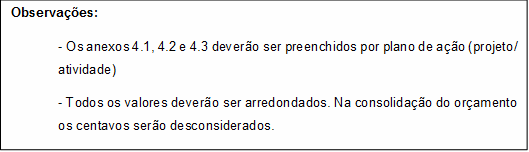 MissãoObjetivo EstratégicoPromover a Arquitetura  e Urbanismo para TodosVisãoVisãoVisãoObjetivo EstratégicoIndicadorMetas para 2015Ser reconhecido como referência na defesa efomento das boas práticas da Arquitetura e UrbanismoImagem do CAU junto à sociedade (CAU BR)SociedadeSociedadeSociedadeObjetivo EstratégicoIndicadorMetas para 2015Impactar significativamente o planejamento e a gestão do territórioÍndice de municípios que possuem políticas públicas de planejamento e gestão do território (Estados)Impactar significativamente o planejamento e a gestão do territórioÍndice de recursos destinados às políticas públicas de planejamento e gestão do território (Estados)Impactar significativamente o planejamento e a gestão do territórioÍndice de recursos destinados às políticas públicas de planejamento e gestão do território (do orçamento federal) (CAU BR)Valorizar a Arquitetura e UrbanismoParticipação da arquitetura no PIB (CAU BR)Valorizar a Arquitetura e UrbanismoÍndice de participação na construção civil (CAU BR)Processos Internos (Excelência Organizacional)Processos Internos (Excelência Organizacional)Processos Internos (Excelência Organizacional)Objetivo EstratégicoIndicadorMetas para 2015Tornar a fiscalização um vetor de melhoria do exercício da Arquitetura e UrbanismoÍndice da capacidade de fiscalização (Estados)Tornar a fiscalização um vetor de melhoria do exercício da Arquitetura e UrbanismoÍndice de presença profissional nos serviços fiscalizados (Estados)Tornar a fiscalização um vetor de melhoria do exercício da Arquitetura e UrbanismoÍndice de RRT por mês por profissional ativo (Estados)Tornar a fiscalização um vetor de melhoria do exercício da Arquitetura e UrbanismoTaxa de aplicabilidade das normas de fiscalização (CAU BR)Tornar a fiscalização um vetor de melhoria do exercício da Arquitetura e UrbanismoTaxa de aplicabilidade das ferramentas de fiscalização (CAU BR)Tornar a fiscalização um vetor de melhoria do exercício da Arquitetura e UrbanismoTaxa de sucesso na utilização das normas (CAU BR)Assegurar a eficácia no atendimento e no relacionamento com os arquitetos eurbanistas e a sociedadeÍndice de atendimento (Estados)Assegurar a eficácia no atendimento e no relacionamento com os arquitetos eurbanistas e a sociedadeÍndice de satisfação com a solução da demanda (Estados)Estimular o conhecimento, o uso de processos criativos e a difusão das melhores práticas em Arquitetura e UrbanismoÍndice da intenção (plano) de investimento em patrocínios (Estados)Estimular o conhecimento, o uso de processos criativos e a difusão das melhores práticas em Arquitetura e UrbanismoÍndice da intenção (plano) de investimento em patrocínios (CAU BR)Estimular o conhecimento, o uso de processos criativos e a difusão das melhores práticas em Arquitetura e UrbanismoÍndice da capacidade de execução dos investimentos em patrocínios (Estados)Estimular o conhecimento, o uso de processos criativos e a difusão das melhores práticas em Arquitetura e UrbanismoÍndice da capacidade de execução dos investimentos em patrocínios (CAU BR)Estimular o conhecimento, o uso de processos criativos e a difusão das melhores práticas em Arquitetura e UrbanismoTaxa de aplicabilidade dos conhecimentos difundidosProcessos Internos (Relações Institucionais)Processos Internos (Relações Institucionais)Processos Internos (Relações Institucionais)Objetivo EstratégicoIndicadorMetas para 2015Influenciar as diretrizes do ensino de Arquitetura e Urbanismo e sua formação continuadaÍndice de aproveitamento das manifestações técnicas do CAU no MEC (CAU BR)Influenciar as diretrizes do ensino de Arquitetura e Urbanismo e sua formação continuadaÍndice de aprovação das Diretrizes Curriculares Nacionais (DCN) propostas pelo CAU ao Conselho Nacional de Ensino (CNE) (CAUBR)Garantir a participação dos arquitetos e urbanistas no planejamento territorial e na gestão urbanaÍndice de presença profissional em órgãos de planejamento e gestão urbana (Estados)Garantir a participação dos arquitetos e urbanistas no planejamento territorial e na gestão urbanaÍndice de presença profissional em órgãos federais de planejamento e gestão urbana (CAU BR)Garantir a participação dos arquitetos e urbanistas no planejamento territorial e na gestão urbanaÍndice de municípios que possuem um órgão de planejamento urbano (Estados)Estimular a produção da arquitetura e urbanismo como política de EstadoParticipação do CAU na elaboração de leis que impactem o exercício profissional da Arquitetura e Urbanismo (Estados)Estimular a produção da arquitetura e urbanismo como política de EstadoParticipação do CAU na elaboração de leis que impactem o exercício profissional da Arquitetura e Urbanismo (CAU BR)Estimular a produção da arquitetura e urbanismo como política de EstadoObrigatoriedade de planos urbanísticos para as cidades (Estados)Estimular a produção da arquitetura e urbanismo como política de EstadoÍndice de obras públicas de Arquitetura e Urbanismo realizadas via concurso (Estados)Estimular a produção da arquitetura e urbanismo como política de EstadoÍndice de obras públicas federais de Arquitetura e Urbanismo realizadas via concurso (CAU BR)Estimular a produção da arquitetura e urbanismo como política de EstadoRedução de projetos tipo replicáveis para o país/estado/município (Estados)Processos Internos (Relação com a Sociedade)Processos Internos (Relação com a Sociedade)Processos Internos (Relação com a Sociedade)Objetivo EstratégicoIndicadorMetas para 2015Assegurar a eficácia no relacionamento e comunicação com a sociedadeAcessos à página do CAU UF (Estados)Assegurar a eficácia no relacionamento e comunicação com a sociedadeAcessos à página do CAU BR (CAU BR)Assegurar a eficácia no relacionamento e comunicação com a sociedadeÍndice de presença na mídia como um todo (Estados)Assegurar a eficácia no relacionamento e comunicação com a sociedadeÍndice de presença na mídia como um todo (CAU BR)Assegurar a eficácia no relacionamento e comunicação com a sociedadeÍndice de inserções positivas na mídia (Estados)Assegurar a eficácia no relacionamento e comunicação com a sociedadeÍndice de inserções positivas na mídia (CAU BR)Promover o exercício ético e qualificado da profissãoÍndice de escolas que possuem disciplinas com conteúdo sobre a ética profissional (Estados)Promover o exercício ético e qualificado da profissãoÍndice de eficiência na conclusão de processos éticos (Estados)Promover o exercício ético e qualificado da profissãoÍndice de eficiência na conclusão de processos éticos (CAU BR)Fomentar o acesso da sociedade à Arquitetura e UrbanismoÍndice de RRT por população (1.000 habitantes) (Estados)Fomentar o acesso da sociedade à Arquitetura e UrbanismoÍndice de RRTs mínimas (Estados)AlavancadoresAlavancadoresAlavancadoresObjetivo EstratégicoIndicadorMetas para 2015Assegurar a sustentabilidade financeiraÍndice de receita por arquiteto e urbanista (Estados)Assegurar a sustentabilidade financeiraRelação receita/custo de pessoal (Estados)Assegurar a sustentabilidade financeiraÍndice de liquidez corrente (Estados)Assegurar a sustentabilidade financeiraÍndice de liquidez corrente (CAU BR)Assegurar a sustentabilidade financeiraÍndice de inadimplência pessoa física (Estados)Assegurar a sustentabilidade financeiraÍndice de inadimplência pessoa jurídica (Estados)Aprimorar e inovar os processos e as açõesÍndice de processos aprimorados e/ou inovados (Estados)Aprimorar e inovar os processos e as açõesÍndice de processos aprimorados e/ou inovados (CAU BR)Pessoas e InfraestruturaPessoas e InfraestruturaPessoas e InfraestruturaObjetivo EstratégicoIndicadorMetas para 2015Desenvolver competências de dirigentes e colaboradoresMédia de horas de treinamento por colaboradores e dirigentes (Estados)Desenvolver competências de dirigentes e colaboradoresMédia de horas de treinamento por colaboradores e dirigentes (CAU BR)Desenvolver competências de dirigentes e colaboradoresÍndice de aproveitamento dos treinamentos (Estados)Desenvolver competências de dirigentes e colaboradoresÍndice de aproveitamento dos treinamentos (CAU BR)Desenvolver competências de dirigentes e colaboradoresÍndice de competências desenvolvidas (Estados)Desenvolver competências de dirigentes e colaboradoresÍndice de competências desenvolvidas (CAU BR)Construir cultura organizacional adequada à estratégiaÍndice de engajamento dos colaboradores e dirigentes (Estados)Construir cultura organizacional adequada à estratégiaÍndice de engajamento dos colaboradores e dirigentes (CAU BR)Ter sistemas de informação e infraestrutura que viabilizem a gestão e o atendimento dos arquitetos e urbanistas e a sociedadeResolubilidade operacional do SICCAU (CAU BR)Ter sistemas de informação e infraestrutura que viabilizem a gestão e o atendimento dos arquitetos e urbanistas e a sociedadeÍndice de satisfação interna com a tecnologia utilizada (Estados)Ter sistemas de informação e infraestrutura que viabilizem a gestão e o atendimento dos arquitetos e urbanistas e a sociedadeÍndice de satisfação interna com a tecnologia utilizada (CAU BR)Ter sistemas de informação e infraestrutura que viabilizem a gestão e o atendimento dos arquitetos e urbanistas e a sociedadeÍndice de satisfação externa com a tecnologia utilizada (Estados)Ter sistemas de informação e infraestrutura que viabilizem a gestão e o atendimento dos arquitetos e urbanistas e a sociedadeÍndice de satisfação externa com a tecnologia utilizada (CAU BR)ESPECIFICAÇÃOProgramação 2014 (R$ 1,00)Programação 2015 (R$ 1,00)Anuidade (PF e PJ)413,21441,51RRT70,8375,68ESPECIFICAÇÃO2ª REPROGRAMAÇÃO2014PROGRAMAÇÃO 2015Var.%Arquitetos e Urbanistas Ativos121.104123.2261,8Arquitetos e Urbanistas Ativos(Potencial Pagantes)1-120.539-Arquitetos e Urbanistas Pagantes1111.922111.658-	0,2Inadimplência (média)7,6%7,4%-	2,6Empresas Ativas13.72817.58928,1Empresas Pagantes11.48716.15840,7Inadimplência (média)16,3%8,1%-	50,3TOTAL RRT806.675890.22210,4ESPECIFICAÇÃO2ª REPROGRAMAÇÃO2014PROGRAMAÇÃO 2015VARIAÇÃOVARIAÇÃOESPECIFICAÇÃO2ª REPROGRAMAÇÃO2014PROGRAMAÇÃO 2015VALOR%Anuidade Pessoa Física38.603.18339.915.6301.312.4473,4Anuidade Pessoa Jurídica4.646.2636.670.2882.024.02443,6RRT57.289.48367.373.66910.084.18617,6Taxas e Multas2.163.8632.279.192115.3295,3TOTAL102.702.792116.238.77813.535.98613,2ESPECIFICAÇÃOQUANTIDADEVALOR UNITÁRIO(Valores em R$1,00)PROJEÇÃO 2015(Valores em R$ 1,00)Anuidade Pessoa Física (Integral)37.472441,5116.544.622Anuidade Pessoa Física (Integral) – desc. 10%45.800397,3618.199.085Anuidade Pessoa Física (50%)10.752220,762.373.584Anuidade Pessoa Física (50%) – desc. 10%13.141198,682.610.876Anuidade Pessoa Física (90%)2.02244,1589.274Anuidade Pessoa Física (90%) – desc. 10%2.47139,7498.188Anuidade Pessoa Jurídica (Integral)5.655441,512.496.899Anuidade Pessoa Jurídica– desc. 10%10.503397,364.173.389RRT890.22275,6867.373.669Taxas e Multas--2.279.192TOTAL--116.238.778REGIÃO2ª REPROGRAMAÇÃO2014(Valores em R$1,00)PROGRAMAÇÃO 2015(Valores em R$1,00)VARIAÇÃO%PARTICIP.%Norte2.829.7413.265.69915,43,5Nordeste9.705.14310.734.18510,611,5Centro-Oeste8.369.8349.441.26312,810,2Sudeste40.288.11745.458.93112,848,9Sul20.977.54324.090.94414,825,9TOTAL82.170.37792.991.02313,2100,0ESPECIFICAÇÃODATAAprovação das Diretrizes para Elaboração do Plano de Ação eOrçamento do CAU – exercício 2015, pelo Plenário do CAU/BR15 de agosto/14Envio das Diretrizes aos CAU/UF e unidades do CAU/BRAté 19 de agosto/14Elaboração da Programação do Plano de Ação e Orçamento pelosCAU/UF e CAU/BR20 de agosto a 10 deoutubro/14Assessoramento técnico aos CAU/UF e unidades do CAU/BR naelaboração de sua reprogramação20 de agosto a 10 deoutubro/14Disponibilização da Programação dos Planos e Orçamento dosCAU/UF para o CAU/BRAté 10 deoutubro/14Análise das propostas da Programação dos Planos e Orçamento pelaComissão de Planejamento e Finanças13 a 31 deoutubro/14Elaboração da Consolidação da Programação do Plano de Ação eOrçamento do CAU – exercício 2015Até 10 denovembro/14Aprovação pela CPFI da Programação do Plano e Orçamento do CAU– exercício 201520 ou 21 denovembro/14Aprovação pelo Plenário do CAU/BR da Programação do Plano eOrçamento do CAU – exercício 201504 de dezembro/14Envio aos CAU/UF, a aprovação da Programação do Plano eOrçamento do CAU, na forma aprovada pelo Plenário do CAU/BRAté 12 dedezembro/14Envio, pelo CAU/BR, da Programação Orçamentária para publicaçãono Diário Oficial da UniãoAté 12 dedezembro/14Indicadores InstitucionaisIndicadores InstitucionaisIndicadores InstitucionaisIndicadores InstitucionaisIndicadores InstitucionaisIndicadores InstitucionaisIndicadores InstitucionaisPerspectivaObjetivo EstratégicoIndicadorDescriçãoFórmula de CálculoFórmula de CálculoFrequênciade MediçãoMissãoPromover a Arquitetura eUrbanismo para TodosVisãoSer reconhecido como referência na defesa e fomento das boas práticas da Arquitetura eUrbanismoImagem do CAU junto à sociedade (CAU BR)Pesquisa para medir se a sociedade reconhece o CAU como referência na defesa e fomento das boas prática de Arquitetura e Urbanismo.Pesquisa de imagem junto à sociedade (arquitetos e sociedade em geral)Pesquisa de imagem junto à sociedade (arquitetos e sociedade em geral)AnualSociedadeImpactar significativamente o planejamento e a gestão do territórioÍndice de municípios que possuem políticas públicas de planejamento e gestão doterritório (Estados)Mede se os municípios em cada Estado estão colcocando esforço e melhorando sua consciência no desenvolvimento de políticas de planejamento urbano.número de municípios do Estado que possuem instrumentos de planejamento urbano----------------------------------------------------------------total de municípios do Estadox 100AnualSociedadeImpactar significativamente o planejamento e a gestão do territórioÍndice de recursos destinados às políticas públicas de planejamento e gestão do território (Estados)Mede o quanto, em média, os municípios em cada Estado estão investindo em políticas de planejamento urbano.Σ dos orçamentos dos municípios do Estado destinados à políticas públicas de planejamento e gestão do território----------------------------------------------------------------totais dos orçamentos dos municípios do Estadox 100AnualSociedadeImpactar significativamente o planejamento e a gestão do territórioÍndice de recursos destinados às políticas públicas de planejamento e gestão do território (do orçamento federal)(CAU BR)Mede o quanto, em média, os órgãos federais estão investindo em políticas de planejamento urbano.Σ do orçamento federal destinado a programas relacionados a políticas públicas de planejamento e gestão do território----------------------------------------------------------------total do orçamento federal do anox 100AnualSociedadeValorizar a Arquitetura e UrbanismoParticipação da arquitetura no PIB (CAU BR)Permite acompanhar como está a evolução da participação da Arquitetura e Urbanismo, enquanto setor produtivo, no PIB nacional.receita anual das atividades de Arquitetura eUrbanismo---------------------------------------------------------------- x 100PIBreceita anual das atividades de Arquitetura eUrbanismo---------------------------------------------------------------- x 100PIBAnualSociedadeValorizar a Arquitetura e UrbanismoÍndice de participação na construção civil (CAU BR)Permite acompanhar como está a evolução da participação da Arquitetura e Urbanismo, enquanto setor produtivo, em comparação com o faturamento do setor da construção civil, em nível nacional.total do faturamento da Arquitetura e Urbanismo---------------------------------------------------------------- x 100total do faturamento da construção civiltotal do faturamento da Arquitetura e Urbanismo---------------------------------------------------------------- x 100total do faturamento da construção civilAnualIndicadores de ResultadoIndicadores de ResultadoIndicadores de ResultadoIndicadores de ResultadoIndicadores de ResultadoIndicadores de ResultadoPerspectivaObjetivo EstratégicoIndicadorDescriçãoFórmula de CálculoFrequênciade MediçãoProcessos Internos (Excelência Organizacional)Tornar a fiscalização um vetor de melhoria do exercício da Arquitetura e UrbanismoÍndice da capacidade de fiscalização (Estados)Indicador para medir se os CAU/UF possuem a capacidade necessária para fiscalização. Compara a quantidade de serviços fiscalizados no período com a quantidade de todos os serviços que deveriam ser fiscalizados (serviços conhecidos). Por serviços entenda-se todas as atividades profissionais "fiscalizáveis" pelo CAU - obras, projetos, etc. É esperado que, com o uso de tecnologias, como o Arquiteto Protagonista e VANT, haja um crescimento na quantidade  de serviços que se tornarão conhecidos e que demandarão fiscalização. Sendo assim, a capacidade de fiscalização também deverá acompanhar esse crescimento, utilizando para isso tecnologias inovadoras.quantidade de serviços fiscalizados pelo CAU/UF---------------------------------------------------------------- x 100número de serviços em execução conhecidos noEstadoTrimestralProcessos Internos (Excelência Organizacional)Tornar a fiscalização um vetor de melhoria do exercício da Arquitetura e UrbanismoÍndice de presença profissional nos serviços fiscalizados (Estados)Mede se a atividade de fiscalização está contribuindo para melhoria do exercício profissional da Arquitetura e Urbanismo. Com o tempo é esperado um aumento da conscientização da população e dos profissionais e, consequentemente, um aumento na percepção da presença profissional nos serviços em execução. Essa presença só poderá ser notada se os serviços forem fiscalizados. Por isso o denominador da fórmula é "serviços fiscalizados".quantidade de presença profissional (com RRT)---------------------------------------------------------------- x 100número de serviços fiscalizados no EstadoTrimestralProcessos Internos (Excelência Organizacional)Tornar a fiscalização um vetor de melhoria do exercício da Arquitetura e UrbanismoÍndice de RRT por mês por profissional ativo (Estados)Outra forma de perceber se a fiscalização está melhorando o exercício profissional da Arquitetura e Urbanismo. Se esse índice aumentar, significa que os profissionais em cada Estado estão tendo melhor entendimento de suas responsabilidades e deveres, com maio nível de registro de seus serviços.número total de RRT registrados por mês----------------------------------------------------------------número total de profissionais ativos no EstadoTrimestralProcessos Internos (Excelência Organizacional)Tornar a fiscalização um vetor de melhoria do exercício da Arquitetura e UrbanismoTaxa de aplicabilidade das normas de fiscalização (CAU BR)Permite acompanhar se os Estados estão usando as normas de fiscalização estabelecidas, comparando os Estados que estão utilizando as normas com o total de Estados.número de Estados que aplicam as normas defiscalização	x 100----------------------------------------------------------------total de EstadosTrimestralProcessos Internos (Excelência Organizacional)Tornar a fiscalização um vetor de melhoria do exercício da Arquitetura e UrbanismoTaxa de aplicabilidade das ferramentas de fiscalização (CAU BR)Permite acompanhar se os Estados estão usando as ferramentas de fiscalização estabelecidas, comparando os Estados que estão utilizando as ferramentas com o total de Estados.número de Estados que aplicam as ferramentas defiscalização	x 100----------------------------------------------------------------total de EstadosTrimestralProcessos Internos (Excelência Organizacional)Tornar a fiscalização um vetor de melhoria do exercício da Arquitetura e UrbanismoTaxa de sucesso na utilização das normas (CAU BR)Permite acompanhar se os profissionais de Arquiterura e Urbanismo estão utilizando as normas estabelecidas pelo CAU.número de normas sendo utilizadas---------------------------------------------------------------- x 100total de normasTrimestralIndicadores de ResultadoIndicadores de ResultadoIndicadores de ResultadoIndicadores de ResultadoIndicadores de ResultadoIndicadores de ResultadoPerspectivaObjetivo EstratégicoIndicadorDescriçãoFórmula de CálculoFrequênciade MediçãoProcessos Internos (Excelência Organizacional)Assegurar a eficácia no atendimento e no relacionamento com os arquitetos e urbanistas e a sociedadeÍndice de atendimento (Estados)Permite acompanhar a capacidade de atendimento dos CAU/UF. É esperado que a grande maioria das solicitações sejam tratadas em tempo razoável, independentemente se a questão é do CAU/UF ou CAU/BR. Por isso foi estabelecido 30 dias como um tempo máximo que o profissional poderia esperar para ter sua questão tratada. Não significa, necessariamente, que uma solução final foi alcançada. Se uma resposta foi dada ao profissional que demanda um retorno de sua parte, é considerado que houve um tratamento de sua questão. Não é possível contabilizar quanto tempo ele levará para retornar (por exemplo uma solicitação de documento para o profissional).Assim que ele der o retorno, uma nova entrada e contagem deve ser iniciada.número de solicitações tratadas em até 30 dias---------------------------------------------------------------- x 100número de solicitaçõesTrimestralProcessos Internos (Excelência Organizacional)Assegurar a eficácia no atendimento e no relacionamento com os arquitetos e urbanistas e a sociedadeÍndice de satisfação com a solução da demanda (Estados)Mede se, na média, os profissionais estão satisfeitos com o tratamento dado às suas demandas.número de usuários satisfeitos com a solução dademanda	x 100----------------------------------------------------------------número de usuários que responderam a pesquisaTrimestralProcessos Internos (Excelência Organizacional)Estimular o conhecimento, o uso de processos criativos e a difusão das melhores práticas em Arquitetura e UrbanismoÍndice da intenção (plano) de investimento em patrocínios(Estados)Para medir o quanto os CAU/UF estão alocando de sua receita corrente em patrocínios que estimulem a geração e difusão deconhecimento.valor orçamentário destinado a patrocínios---------------------------------------------------------------- x 100orçamento totalTrimestralProcessos Internos (Excelência Organizacional)Estimular o conhecimento, o uso de processos criativos e a difusão das melhores práticas em Arquitetura e UrbanismoÍndice da intenção (plano) deinvestimento em patrocínios (CAU BR)Para medir o quanto os CAU/BR estão alocando de sua receitacorrente em patrocínios que estimulem a geração e difusão de conhecimento.valor orçamentário destinado a patrocínios---------------------------------------------------------------- x 100orçamento totalTrimestralProcessos Internos (Excelência Organizacional)Estimular o conhecimento, o uso de processos criativos e a difusão das melhores práticas em Arquitetura e UrbanismoÍndice da capacidade de execução dos investimentos em patrocínios (Estados)Para medir se o valor alocado no orçamento pelos CAU/UF para patrocínios está sendo executado conforme planejado.valor orçamentário investido (executado) empatrocínios	x 100----------------------------------------------------------------valor orçamentário destinado a patrocíniosTrimestralProcessos Internos (Excelência Organizacional)Estimular o conhecimento, o uso de processos criativos e a difusão das melhores práticas em Arquitetura e UrbanismoÍndice da capacidade de execução dos investimentos em patrocínios (CAU BR)Para medir se o valor alocado no orçamento pelos CAU/BR para patrocínios está sendo executado conforme planejado.valor orçamentário investido (executado) empatrocínios	x 100----------------------------------------------------------------valor orçamentário destinado a patrocíniosTrimestralProcessos Internos (Excelência Organizacional)Estimular o conhecimento, o uso de processos criativos e a difusão das melhores práticas em Arquitetura e UrbanismoTaxa de aplicabilidade dos conhecimentos difundidosA ser desenvolvido.número de conhecimentos aplicados---------------------------------------------------------------- x 100número de conhecimentos difundidosIndicadores de ResultadoIndicadores de ResultadoIndicadores de ResultadoIndicadores de ResultadoIndicadores de ResultadoIndicadores de ResultadoPerspectivaObjetivo EstratégicoIndicadorDescriçãoFórmula de CálculoFrequênciade MediçãoProcessos Internos (Relações Institucionais)Influenciar as diretrizes do ensino de Arquitetura e Urbanismo e sua formação continuadaÍndice de aproveitamento das manifestações técnicas do CAU no MEC (CAU BR)As manifestações técnicas apresentadas pelo CAU ao MEC contribuem para a melhoria do ensino da Arquitetura e Urbanismo. É preciso acompanhar se essas manifestações técnicas estão sendo aproveitadas pelo MEC.número de manifestações técnicas aproveitadas pelo MEC---------------------------------------------------------------- x 100número de manifestações técnicas apresentadas pelo CAU ao MECTrimestralProcessos Internos (Relações Institucionais)Influenciar as diretrizes do ensino de Arquitetura e Urbanismo e sua formação continuadaÍndice de aprovação das Diretrizes Curriculares Nacionais (DCN) propostas pelo CAU ao Conselho Nacional de Ensino (CNE) (CAU BR)As Diretrizes Curriculares Nacionais apresentadas pelo CAU ao Conselho Nacional de Ensino contribuem para a melhoria do ensino da Arquitetura e Urbanismo. É preciso acompanhar se elas estão sendo aproveitadas.número de propostas de DCN aprovadas pelo CNE---------------------------------------------------------------- x 100número de propostas de DCN apresentadas pelo CAUao CNETrimestralProcessos Internos (Relações Institucionais)Garantir a participação dos arquitetos e urbanistas no planejamento territorial e na gestão urbanaÍndice de presença profissional em órgãos de planejamento e gestão urbana (Estados)Os órgãos encarregados de planejamento e gestão urbana tem que possuir arquitetos em seu quadro. Mas na realidade muitos não possuem. É preciso medir como está essa evulução no tempo.número de órgãos públicos nos municípios do Estado que atuam em planejamento territorial e gestão urbana que utilizem pelo menos um arquiteto eurbanista (interno ou externo)	x 100----------------------------------------------------------------número de órgãos públicos nos municípios do Estado que atuam em planejamento territorial e gestão urbanaAnualProcessos Internos (Relações Institucionais)Garantir a participação dos arquitetos e urbanistas no planejamento territorial e na gestão urbanaÍndice de presença profissional em órgãos federais de planejamento e gestão urbana (CAU BR)Os órgãos encarregados de planejamento e gestão urbana tem que possuir arquitetos em seu quadro. Mas na realidade muitos não possuem. É preciso medir como está essa evulução no tempo.número de órgãos federais que atuam em planejamento territorial e gestão urbana que utilizem pelo menos um arquiteto e urbanista (interno ouexterno)	x 100----------------------------------------------------------------número de órgãos federais que atuam em planejamento territorial e gestão urbanaProcessos Internos (Relações Institucionais)Garantir a participação dos arquitetos e urbanistas no planejamento territorial e na gestão urbanaÍndice de municípios que possuem um órgão de planejamento urbano (Estados)Muitos municípios ainda não possuem um órgão de planejamento e gestão urbana nos moldes defendidos pelo CAU. É preciso acompanhar a evolução desse índice para subsidiar as decisõesnecessárias de melhoria.número de municípios no Estado que possuem umórgão de planejamento urbano	x 100----------------------------------------------------------------total de municípios no EstadoAnualIndicadores de ResultadoIndicadores de ResultadoIndicadores de ResultadoIndicadores de ResultadoIndicadores de ResultadoIndicadores de ResultadoPerspectivaObjetivo EstratégicoIndicadorDescriçãoFórmula de CálculoFrequênciade MediçãoProcessos Internos (Relações Institucionais)Estimular a produção da arquitetura e urbanismo como política de EstadoParticipação do CAU na elaboração de leis que impactem o exercício profissional da Arquitetura e Urbanismo(Estados)O CAU deve ter capacidade de influenciar ativamente a criação de leis que beneficiem o exercício da boa Arquiterua e Urbanismo.número de projetos de lei com envolvimento do CAU---------------------------------------------------------------- x 100total de projetos de lei que impactam a Arquitetura eUrbanismoTrimestralProcessos Internos (Relações Institucionais)Estimular a produção da arquitetura e urbanismo como política de EstadoParticipação do CAU na elaboração de leis que impactem o exercício profissional da Arquitetura e Urbanismo (CAUBR)O CAU deve ter capacidade de influenciar ativamente a criação de leis que beneficiem o exercício da boa Arquiterua e Urbanismo.número de projetos de lei com envolvimento do CAU----------------------------------------------------------------total de projetos de lei que impactam a Arquitetura e x 100UrbanismoTrimestralProcessos Internos (Relações Institucionais)Estimular a produção da arquitetura e urbanismo como política de EstadoObrigatoriedade de planos urbanísticos para as cidades (Estados)Mede se os planos diretores desenvolvidos nos municípios incorporam planos urbanísticos, comparando do total de planos diretores, quantos possuem planos urbanísticos.número de planos diretores que contemplam planosurbanísticos nos municípios do Estado	x 100----------------------------------------------------------------número de planos diretores nos municípios do EstadoTrimestralProcessos Internos (Relações Institucionais)Estimular a produção da arquitetura e urbanismo como política de EstadoÍndice de obras públicas de Arquitetura e Urbanismo realizadas via concurso (Estados)Mede o quanto das obras públicas de Arquitetura e Urbanismo, nos municípios, estão sendo realizadas via concurso.total de obras públicas de Arquitetura e Urbanismo realizadas via concurso nos municípios do Estado---------------------------------------------------------------- x 100total de obras públicas de Arquitetura e Urbanismo nos municípios do EstadoTrimestralProcessos Internos (Relações Institucionais)Estimular a produção da arquitetura e urbanismo como política de EstadoÍndice de obras públicas federais de Arquitetura e Urbanismo realizadas via concurso (CAU BR)Mede o quanto das obras públicas federais de Arquitetura e Urbanismo estão sendo realizadas via concurso.total de obras públicas federais de Arquitetura e Urbanismo realizadas via concurso---------------------------------------------------------------- x 100total de obras públicas federais de Arquitetura e UrbanismoTrimestralProcessos Internos (Relações Institucionais)Estimular a produção da arquitetura e urbanismo como política de EstadoRedução de projetos tipo replicáveis para o país/estado/município (Estados)A intenção é medir quanto os órgãos dos municípios estão usando projetos tipo. A expectativa é que com o trabalho do CAU de estimular a produção da Arquitetura e Urbanismo como política de Estado, com o passar do tempo, percentualmente menos órgãospúblicos usem projetos tipo.número de projetos tipo nos municípios do Estado----------------------------------------------------------------total de órgãos dos municípios do EstadoTrimestralIndicadores de ResultadoIndicadores de ResultadoIndicadores de ResultadoIndicadores de ResultadoIndicadores de ResultadoIndicadores de ResultadoPerspectivaObjetivo EstratégicoIndicadorDescriçãoFórmula de CálculoFrequênciade MediçãoProcessos Internos (Relação com a Sociedade)Assegurar a eficácia no relacionamento e comunicação com a sociedadeAcessos à página do CAU UF (Estados)Mede o quanto a sociedade está acessando o site dos CAU/UF para buscar informações sobre o CAU ou sobre Arquitetura e Urbanismo.Quantidade de acessos qualificados (visitantes únicos) a página do CAUTrimestralProcessos Internos (Relação com a Sociedade)Assegurar a eficácia no relacionamento e comunicação com a sociedadeAcessos à página do CAU BR (CAU BR)Mede o quanto a sociedade está acessando o site do CAU/BR para buscar informações sobre o CAU ou sobre Arquitetura e Urbanismo.Quantidade de acessos qualificados (visitantes únicos) a página do CAUTrimestralProcessos Internos (Relação com a Sociedade)Assegurar a eficácia no relacionamento e comunicação com a sociedadeÍndice de presença na mídia como um todo (Estados)Mede se o CAU está sendo chamado a se pronunciar sobre questões de Arquiterua e Urbanismo nas notícias sobre esse assunto, representando assim um reconhecimento sobre sua posição na sociedade.número de inserções na mídia em geral onde o CAU foi citado---------------------------------------------------------------- x 100total de notícias sobre questões de Arquitetura e UrbanismoTrimestralProcessos Internos (Relação com a Sociedade)Assegurar a eficácia no relacionamento e comunicação com a sociedadeÍndice de presença na mídia como um todo (CAU BR)Mede se o CAU está sendo chamado a se pronunciar sobre questões de Arquiterua e Urbanismo nas notícias sobre esse assunto, representando assim um reconhecimento sobre sua posição na sociedade.número de inserções na mídia em geral onde o CAU foi citado---------------------------------------------------------------- x 100total de notícias sobre questões de Arquitetura e UrbanismoTrimestralProcessos Internos (Relação com a Sociedade)Assegurar a eficácia no relacionamento e comunicação com a sociedadeÍndice de inserções positivas na mídia (Estados)Para todas as menções ao CAU na mídia, é preciso medir quantasdelas foram positivas, levando ao entendimento do bom papel sendo desempenhado pelo CAU.número de inserções positivas do CAU na mídia---------------------------------------------------------------- x 100total de inserções do CAU na mídiaTrimestralProcessos Internos (Relação com a Sociedade)Assegurar a eficácia no relacionamento e comunicação com a sociedadeÍndice de inserções positivas na mídia (CAU BR)Para todas as menções ao CAU na mídia, é preciso medir quantasdelas foram positivas, levando ao entendimento do bom papel sendo desempenhado pelo CAU.número de inserções positivas do CAU na mídia---------------------------------------------------------------- x 100total de inserções do CAU na mídiaTrimestralIndicadores de ResultadoIndicadores de ResultadoIndicadores de ResultadoIndicadores de ResultadoIndicadores de ResultadoIndicadores de ResultadoPerspectivaObjetivo EstratégicoIndicadorDescriçãoFórmula de CálculoFrequênciade MediçãoProcessos Internos (Relação com a Sociedade)Promover o exercício ético e qualificado da profissãoÍndice de escolas que possuem disciplinas com conteúdo sobre a ética profissional (Estados)Não basta cobrar que os profissionais cumpram o código de ética da Arquitetura e Urbanismo. É preciso que eles sejam praprados nas universidades para entenderem a ética profissional, assim como sua aplicação na prática. Dessa forma, as universidades devem incluir a disciplica de ética em sua grade curricular de forma efetiva.número de escolas do Estado com ética profissionalna grade curricular	x 100----------------------------------------------------------------número total de escolas do EstadoAnualProcessos Internos (Relação com a Sociedade)Promover o exercício ético e qualificado da profissãoÍndice de eficiência na conclusão de processos éticos (Estados)Para promover o exercício ético da profissão é preciso concluir os processos éticos em tempo razoável. Dessa forma, é possível dar uma resposta à sociedade sobre as questões julgadas e buscar o reconhecimento do trabalho sendo realizado.número de processos éticos concluídos em um ano---------------------------------------------------------------- x 100número total de processos éticosAnualProcessos Internos (Relação com a Sociedade)Promover o exercício ético e qualificado da profissãoÍndice de eficiência na conclusão de processos éticos (CAU BR)Para promover o exercício ético da profissão é preciso concluir os processos éticos em tempo razoável. Dessa forma, é possível dar uma resposta à sociedade sobre as questões julgadas e buscar o reconhecimento do trabalho sendo realizado.número de processos éticos concluídos em um ano no CAU BR---------------------------------------------------------------- x 100número total de processos éticos no CAU BRAnualProcessos Internos (Relação com a Sociedade)Fomentar o acesso da sociedade à Arquitetura e UrbanismoÍndice de RRT por população (1.000 habitantes) (Estados)Mede se a população de cada Estado está usando mais serviços deArquitetura e Urbanismo por meio do aumento do total de RRT no Estado em comparação com sua população.número total de RRT do Estado----------------------------------------------------------------população do Estado (1000 habitantes)TrimestralProcessos Internos (Relação com a Sociedade)Fomentar o acesso da sociedade à Arquitetura e UrbanismoÍndice de RRTs mínimas (Estados)Mede se a população mais carente está tendo mais acesso aosserviços de Arquitetura e Urbanismo pelo aumento de RRT mínima em relação ao total de RRT emitidas.RRT mínima----------------------------------------------------------------total de RRT no EstadoTrimestralIndicadores de ResultadoIndicadores de ResultadoIndicadores de ResultadoIndicadores de ResultadoIndicadores de ResultadoIndicadores de ResultadoPerspectivaObjetivo EstratégicoIndicadorDescriçãoFórmula de CálculoFrequênciade MediçãoAlavancadoresAssegurar a sustentabilidade financeiraÍndice de receita por arquiteto e urbanista (Estados)Mede se a receita corrente de cada estado está aumentado para um mesmo número de arquitetos e urbanistas. Isso mostrará maior eficiência na arrecadação e o quanto o CAU/UF está melhorando suasustentabilidade financeira.receita corrente do Estado----------------------------------------------------------------arquiteto e urbanista ativo no EstadoTrimestralAlavancadoresAssegurar a sustentabilidade financeiraRelação receita/custo de pessoal (Estados)Para que haja orçamento suficiente para os investimentos decrescimento, o custo de pessoal deve ser limitado para não ultrapassar um determinado percentual do receita corrente.custo de pessoal do Estado---------------------------------------------------------------- x 100receita corrente do EstadoTrimestralAlavancadoresAssegurar a sustentabilidade financeiraÍndice de liquidez corrente (Estados)Acompanha a liquidez corrente comparando a situação do ativo circulante contra o passivo circulante.ativo circulante----------------------------------------------------------------passivo circulanteAlavancadoresAssegurar a sustentabilidade financeiraÍndice de liquidez corrente (CAU BR)Acompanha a liquidez corrente comparando a situação do ativo circulante contra o passivo circulante.ativo circulante----------------------------------------------------------------passivo circulanteAlavancadoresAssegurar a sustentabilidade financeiraÍndice de inadimplência pessoa física (Estados)Para sustentabilidade financeira, é importante acompanhar o nível de inadimplência, comparando a quantidade de profissionais inadimplentes contra o total de profissionais ativos.total de profissionais inadimplentes---------------------------------------------------------------- x 100total de profissionais ativosAlavancadoresAssegurar a sustentabilidade financeiraÍndice de inadimplência pessoa jurídica (Estados)Para sustentabilidade financeira, é importante acompanhar o nívelde inadimplência, comparando a quantidade de empresas inadimplentes contra o total de empresas ativas.total de empresas inadimplentes---------------------------------------------------------------- x 100total de empresas ativasAlavancadoresAprimorar e inovar os processos e as açõesÍndice de processos aprimorados e/ou inovados (Estados)Para evoluir no aprimoramento de seus processos, o CAU necessita mapeá-los, defini-los e apromirá-los. Esse índice mede a evolução no tempo de quantos processos críticos estão sendo aprimorados.número de processos críticos aprimorados e/ouinovados---------------------------------------------------------------- x 100total de processos críticosTrimestralAlavancadoresAprimorar e inovar os processos e as açõesÍndice de processos aprimorados e/ou inovados (CAU BR)Para evoluir no aprimoramento de seus processos, o CAU necessita mapeá-los, defini-los e apromirá-los. Esse índice mede a evolução no tempo de quantos processos críticos estão sendo aprimorados.número de processos críticos aprimorados e/ouinovados	x 100----------------------------------------------------------------total de processos críticosTrimestralIndicadores de ResultadoIndicadores de ResultadoIndicadores de ResultadoIndicadores de ResultadoIndicadores de ResultadoIndicadores de ResultadoPerspectivaObjetivo EstratégicoIndicadorDescriçãoFórmula de CálculoFrequênciade MediçãoPessoas e InfraestruturaDesenvolver competências de dirigentes e colaboradoresMédia de horas de treinamento por colaboradores e dirigentes (Estados)Para medir se estão sendo dedicadas horas suficientes de treinamento, na média, para os colaboradores e dirigentes do CAU. Compara o total de horas dedicadas a treinamentos com o total decolaboradores e dirigentes.horas totais de treinamento----------------------------------------------------------------número total de colaboradores e dirigentesPessoas e InfraestruturaDesenvolver competências de dirigentes e colaboradoresMédia de horas de treinamento por colaboradores e dirigentes (CAU BR)Para medir se estão sendo dedicadas horas suficientes de treinamento, na média, para os colaboradores e dirigentes do CAU. Compara o total de horas dedicadas a treinamentos com o total decolaboradores e dirigentes.horas totais de treinamento----------------------------------------------------------------número total de colaboradores e dirigentesPessoas e InfraestruturaDesenvolver competências de dirigentes e colaboradoresÍndice de aproveitamento dos treinamentos (Estados)Mede se se os colaboradores e dirigentes submetidos a treinamento aproveitaram o conhecimento adquirido.número de colaboradores e dirigentes com bomdesempenho no treinamento---------------------------------------------------------------- x 100total de colaboradores e dirigentes treinadosPessoas e InfraestruturaDesenvolver competências de dirigentes e colaboradoresÍndice de aproveitamento dos treinamentos (CAU BR)Mede se se os colaboradores e dirigentes submetidos a treinamento aproveitaram o conhecimento adquirido.número de colaboradores e dirigentes com bomdesempenho no treinamento---------------------------------------------------------------- x 100total de colaboradores e dirigentes treinadosPessoas e InfraestruturaDesenvolver competências de dirigentes e colaboradoresÍndice de competências desenvolvidas (Estados)Mede a relação de quantos colaboradores e dirigentes do CAU evoluíram em suas competências gerais ao final de um ano de avaliação.número de colaboradores que evoluíram seu índicede competência	x 100----------------------------------------------------------------número de colaboradores avaliadosPessoas e InfraestruturaDesenvolver competências de dirigentes e colaboradoresÍndice de competências desenvolvidas (CAU BR)Mede a relação de quantos colaboradores e dirigentes do CAU evoluíram em suas competências gerais ao final de um ano de avaliação.número de colaboradores que evoluíram seu índicede competência	x 100----------------------------------------------------------------número de colaboradores avaliadosPessoas e InfraestruturaConstruir cultura organizacional adequada à estratégiaÍndice de engajamento dos colaboradores e dirigentes (Estados)Uma pesquisa de engajamento medirá o quanto os colaboradores e dirigentes estão engajados, ou seja, alinhados com a cultura necessária para que o CAU alcance seus objetivos definidos no planejamento estratégico.número de colaboradores e dirigentes do CAUengajados de acordo com pesquisa de engajamento x 100----------------------------------------------------------------número de colaboradores e dirigentes do CAUAnualPessoas e InfraestruturaConstruir cultura organizacional adequada à estratégiaÍndice de engajamento dos colaboradores e dirigentes (CAU BR)Uma pesquisa de engajamento medirá o quanto os colaboradores e dirigentes estão engajados, ou seja, alinhados com a cultura necessária para que o CAU alcance seus objetivos definidos no planejamento estratégico.número de colaboradores e dirigentes do CAUengajados de acordo com pesquisa de engajamento x 100----------------------------------------------------------------número de colaboradores e dirigentes do CAUAnualIndicadores de ResultadoIndicadores de ResultadoIndicadores de ResultadoIndicadores de ResultadoIndicadores de ResultadoIndicadores de ResultadoPerspectivaObjetivo EstratégicoIndicadorDescriçãoFórmula de CálculoFrequênciade MediçãoPessoas e InfraestruturaTer sistemas de informação e infraestrutura que viabilizem a gestão e o atendimento dos arquitetos e urbanistas e a sociedadeResolubilidade operacional do SICCAU (CAU BR)Mede a capacidade de atendimento às demandas operacionais parao SICCAU. Em um quadro ideal, todas as atividades demandadas deveriam ser executadas.número de atividades executadas---------------------------------------------------------------- x 100número de atividades demandadasTrimestralPessoas e InfraestruturaTer sistemas de informação e infraestrutura que viabilizem a gestão e o atendimento dos arquitetos e urbanistas e a sociedadeÍndice de satisfação interna com a tecnologia utilizada (Estados)Mede o quanto o susuários internos da tecnologia estão satisfeitos com seu uso.número de usuários internos satisfeitos com a tecnologia---------------------------------------------------------------- x 100total de usuários internos que participaram dapesquisaTrimestralPessoas e InfraestruturaTer sistemas de informação e infraestrutura que viabilizem a gestão e o atendimento dos arquitetos e urbanistas e a sociedadeÍndice de satisfação interna com a tecnologia utilizada (CAU BR)Mede o quanto o susuários internos da tecnologia estão satisfeitos com seu uso.número de usuários internos satisfeitos com a tecnologia---------------------------------------------------------------- x 100total de usuários internos que participaram da pesquisaTrimestralPessoas e InfraestruturaTer sistemas de informação e infraestrutura que viabilizem a gestão e o atendimento dos arquitetos e urbanistas e a sociedadeÍndice de satisfação externa com a tecnologia utilizada (Estados)Mede o quanto o susuários externos da tecnologia, estão satisfeitos com seu uso.número de usuários externos satisfeitos com a tecnologia---------------------------------------------------------------- x 100total de usuários externos que participaram da pesquisaTrimestralPessoas e InfraestruturaTer sistemas de informação e infraestrutura que viabilizem a gestão e o atendimento dos arquitetos e urbanistas e a sociedadeÍndice de satisfação externa com a tecnologia utilizada (CAU BR)Mede o quanto o susuários externos da tecnologia, estão satisfeitos com seu uso.número de usuários externos satisfeitos com a tecnologia---------------------------------------------------------------- x 100total de usuários externos que participaram da pesquisaTrimestralUFArquitetos e UrbanistasArquitetos e UrbanistasArquitetos e UrbanistasArquitetos e UrbanistasArquitetos e UrbanistasArquitetos e UrbanistasArquitetos e UrbanistasArquitetos e UrbanistasEmpresasEmpresasEmpresasEmpresasEmpresasEmpresasEmpresasUFTotal de AtivosTotal de AtivosTotal de AtivosTotal de AtivosPagantesPagantesPagantes% de Inad.Total de AtivosTotal de AtivosTotal de AtivosPagantesPagantesPagantes% de Inad.Total de RRTTotal de RRTTotal de RRTUF2ª  Reprog.2014Program. 2015Ativos (PotencialPagantes)% de Var.2ª  Reprog.2014Program. 2015% de Var.Program. 20152ª  Reprog.2014Program. 2015% de Var.2ª  Reprog.2014Program. 2015% de Var.Program. 20152ª  Reprog.2014Program. 2015% de Var.AC21724724512,920623514,14,1213464,3213149,88,81.1451.37119,8AM1.0201.1241.1209,89301.02510,28,58513356,58211743,612,04.1854.87816,6AP2973233238,827430310,66,28112453,17111054,111,31.6982.09423,4PA1.8411.8631.830-0,61.6651.639-1,610,415124360,915122549,07,47.7918.61310,6RO3293303290,03053112,05,5487352,1406458,812,34.2114.4435,5RR8110310023,5759425,36,0213147,6192745,912,98981.26641,0TO4434664624,34104376,65,48513559,28511940,311,96.5317.41013,5Soma (N)4.2284.4564.4094,33.8654.0444,68,349277357,346869348,010,326.45830.07513,7AL1.3081.3331.3261,41.2031.2100,68,7628841,9558147,88,08.3179.0929,3BA3.6653.6053.394-7,43.3853.077-9,19,346362134,140957240,07,920.71722.2417,4CE1.6541.6551.607-2,81.5451.484-3,97,713520853,813519846,44,88.3118.9407,6MA8608708600,07797790,09,412017848,311016146,59,66.3237.10912,4PB1.3361.4141.3994,71.2271.3046,36,814119941,111917244,113,611.16612.41511,2PE3.3373.3113.166-5,13.0542.893-5,38,624132434,421329840,28,015.50216.6787,6PI5896386276,55535896,56,1739935,6659342,46,14.1984.84415,4RN1.6131.6501.6371,51.4801.5071,87,912618950,012016839,511,111.42312.2527,3SE7247597513,76737034,56,4628841,9578244,46,85.9156.64112,3Soma(NE)15.08615.23514.767-2,113.89913.546-2,58,31.4231.99440,11.2831.82542,38,591.873100.2129,1DF3.6933.6513.522-4,63.3503.219-3,98,637546724,529742242,29,612.05113.78214,4GO2.5012.4942.447-2,22.3142.287-1,26,536344322,029340538,48,630.91933.4918,3MS1.9731.9751.961-0,61.8341.8350,16,431841731,126937740,49,627.30428.9996,2MT1.5671.5831.5700,21.4831.4830,05,519928744,218325841,110,125.71827.1295,5Soma(CO)9.7349.7039.500-2,48.9818.824-1,77,11.2551.61428,61.0411.46240,59,495.992103.4017,7ES1.8671.9031.8820,81.7641.7800,95,413719643,112718243,67,113.83415.0819,0MG9.1759.1538.960-2,38.4458.286-1,97,59411.33541,98671.23041,97,953.81857.6947,2RJ16.50416.34615.641-5,215.14214.221-6,19,12.0752.56223,51.6642.30938,89,957.54564.68012,4SP39.73641.26640.6302,236.80337.8782,96,84.2084.78713,83.2394.47538,26,5232.771260.88112,1Soma(SE)67.28268.66867.113-0,362.15462.1650,07,47.3618.88020,65.8968.19639,07,7357.968398.33711,3PR7.5627.5487.425-1,86.9806.878-1,57,41.0211.34431,68721.22640,68,882.26388.8318,0RS11.65511.85011.612-0,410.80410.8080,06,91.3301.84338,61.2131.70940,97,3107.915118.93610,2SC5.5575.7665.7132,85.2395.3932,95,68461.14134,97141.04746,78,244.20450.43114,1Soma(S)24.77425.16424.750-0,123.02323.0790,26,83.1974.32835,42.7993.98242,38,0234.383258.19810,2TOTAL121.104123.226120.539-0,5111.922111.658-0,27,413.72817.58928,111.48716.15840,78,1806.675890.22210,4UFPessoa FísicaPessoa FísicaPessoa FísicaPessoa JurídicaPessoa JurídicaPessoa JurídicaRRTRRTRRTTaxas e MultasTaxas e MultasTaxas e MultasTOTALTOTALTOTALUF2ª Reprog.2014Program.2015% Var.2ª Reprog.2014Program.2015% Var.2ª Reprog.2014Program.2015% Var.2ª Reprog.2014Program.2015% Var.2ª Reprog. 2014Program. 2015% Var.AC61.87972.97817,97.98312.79760,378.872103.77531,62.5693.79147,5151.304193.34227,8AM338.585373.95910,437.49148.30028,8293.993369.14425,623.32715.828-	32,1693.396807.23016,4AP87.02796.99611,527.18845.41067,0119.972158.49732,17.6456.018-	21,3241.832306.92126,9PA611.543598.807-	2,159.40492.88456,4555.854651.83417,338.19526.870-	29,61.264.9961.370.3958,3RO100.53099.802-	0,714.98126.42076,4298.309336.25412,76.3679.25045,3420.187471.72712,3RR23.10931.03434,37.95511.14640,162.27895.82253,92.0442.76035,095.387140.76247,6TO145.159166.31614,633.24849.12547,8460.509560.78121,811.63315.52433,5650.549791.74721,7Soma (N)1.367.8331.439.8935,3188.250286.08252,01.869.7892.276.10821,791.78080.042-	12,83.517.6524.082.12416,0AL428.995441.2632,922.32733.43849,8586.042688.10617,436.76923.256-	36,81.074.1331.186.06310,4BA1.144.7481.046.205-	8,6166.633236.13141,71.471.0181.683.23814,474.21559.311-	20,12.856.6153.024.8855,9CE541.055531.352-	1,858.62081.73839,4587.252676.56315,238.94525.793-	33,81.225.8711.315.4467,3MA288.913286.722-	0,845.02666.46347,6449.056538.01519,822.33717.824-	20,2805.333909.02512,9PB414.968477.13615,047.53871.00449,4783.339939.60419,923.86729.75524,71.269.7121.517.50019,5PE1.057.1691.028.229-	2,789.010123.01938,21.094.8001.262.19915,358.45948.269-	17,42.299.4382.461.7167,1PI185.814208.61812,325.10038.39253,0288.084366.62427,39.68512.27326,7508.683625.90723,0RN520.727544.9534,747.92369.35344,7817.352927.24713,426.70930.83115,41.412.7101.572.38411,3SE229.336252.54210,123.55733.85143,7417.184502.63220,514.91415.7815,8684.992804.80617,5Soma (NE)4.811.7254.817.0200,1525.734753.39043,36.494.1277.584.22816,8305.901263.093-	14,012.137.48613.417.73110,5DF1.154.5181.139.254-	1,3118.075174.20947,5829.9841.043.06325,755.25747.131-	14,72.157.8352.403.65711,4GO784.665803.2132,4117.900167.19141,82.197.3702.534.65215,357.22770.10122,53.157.1623.575.15613,2MS634.556667.1535,1110.129155.63241,31.930.7822.194.72713,747.94660.35025,92.723.4133.077.86313,0MT506.807531.4384,974.152106.50743,61.808.7622.053.13713,544.70953.82220,42.434.4292.744.90412,8Soma (CO)3.080.5463.141.0582,0420.255603.53843,66.766.8997.825.58015,6205.139231.40412,810.472.84011.801.57912,7ES609.292642.2855,452.73475.13342,5984.6551.141.37415,932.03637.17616,01.678.7181.895.96712,9MG2.950.6523.030.1032,7340.587507.76449,13.801.5884.366.37214,9142.723158.08510,87.235.5508.062.32411,4RJ5.235.7584.883.528-	6,7678.069953.19340,64.072.8554.895.13920,2266.127214.637-	19,310.252.81010.946.4976,8SP12.656.29713.623.2407,61.313.7221.847.35340,616.552.82519.743.99019,3661.115704.2926,531.183.95935.918.87515,2Soma (SE)21.451.99922.179.1563,42.385.1133.383.44341,925.411.92430.146.87518,61.102.0011.114.1891,150.351.03656.823.66412,9PR2.398.8042.503.6874,4355.400506.11342,45.850.3146.722.88414,9156.386194.65424,58.760.9049.927.33813,3RS3.702.2703.879.0844,8482.158705.50346,37.724.9889.001.28416,5213.031271.71727,512.122.44713.857.58814,3SC1.790.0061.955.7329,3289.353432.21949,43.171.4433.816.71020,389.626124.09338,55.340.4286.328.75418,5Soma (S)7.891.0808.338.5035,71.126.9111.643.83545,916.746.74519.540.87816,7459.043590.46428,626.223.77930.113.68014,8TOTAL38.603.18339.915.6303,44.646.2636.670.28843,657.289.48367.373.66917,62.163.8632.279.1925,3102.702.792116.238.77813,2UF2ª Reprogramação 20142ª Reprogramação 20142ª Reprogramação 2014Programação 2015Programação 2015Programação 2015Programação 2015Programação 2015Programação 2015Programação 2015Programação 2015Programação 2015Programação 2015Programação 2015Programação 2015Variação (Programação 2015 x2ª Reprogramação 2014)Variação (Programação 2015 x2ª Reprogramação 2014)Variação (Programação 2015 x2ª Reprogramação 2014)Variação (Programação 2015 x2ª Reprogramação 2014)UF2ª Reprogramação 20142ª Reprogramação 20142ª Reprogramação 2014Quantidade de profissionaisQuantidade de profissionaisQuantidade de profissionaisQuantidade de profissionaisQuantidade de profissionaisQuantidade de profissionaisQuantidade de profissionaisQuantidade de profissionaisQuantidade de profissionaisQuantidade de profissionaisQuantidade de profissionaisQuantidade de profissionaisAtivosAtivosPagantesPagantesUFTotal AtivosPagantes% de Inadimpl.Ativos (posição Siccau 31/07/14)Pagantes (posição Siccau 31/07/14)% de Inadimpl. (posição Siccau31/07/14)% de Inadimpl. (média 2013 x2014)Ativos (Potencial Pagantes)Pagantes com projeção de redução de Inad. em 60%% de inadimpl. Com redução de 60% em relação àmediaNovos (posição 2014)Total de AtivosTotal de Ativos (Potencial Pagante)Total de Pagantes% de Inadimpl.Quant.%Quant.%AC2172065,121518514,011,52132034,6322472452354,13013,82914,1AM1.0209308,81.03077225,023,21.0269319,3941.1241.1201.0258,510410,29510,2AP2972747,730825816,216,13082886,4153233233036,2268,82910,6PA1.8411.6659,61.8051.30127,926,91.7721.58110,8581.8631.8301.63910,4221,2-	26-1,6RO3293057,332527216,313,93243065,653303293115,510,362,0RR81757,4826915,917,579737,021103100946,02227,21925,3TO4434107,443436416,114,74304055,9324664624375,4235,2276,6Soma (N)4.2283.8658,64.1993.22123,322,04.1523.7878,82574.4564.4094.0448,32285,41794,6AL1.3081.2038,01.29197824,222,61.2841.1689,0421.3331.3261.2108,7251,970,6BA3.6653.3857,63.5702.76322,623,63.3593.0429,4353.6053.3943.0779,3-	60-1,6- 308-9,1CE1.6541.5456,61.6471.33119,219,31.5991.4767,781.6551.6071.4847,710,1-	61-3,9MA8607799,484963225,624,28397589,7218708607799,4101,2-0,0PB1.3361.2278,21.3171.02722,018,31.3021.2077,3971.4141.3991.3046,8785,8776,3PE3.3373.0548,53.2802.45725,121,83.1352.8628,7313.3113.1662.8938,6-	26-0,8- 161-5,3PI5895536,158849116,516,65775396,6506386275896,1498,3366,5RN1.6131.4808,21.5741.20423,520,81.5611.4318,3761.6501.6371.5077,9372,3271,8SE7246737,071958918,117,07116636,8407597517036,4354,8304,5Soma (NE)15.08613.8997,914.83511.47222,721,314.36713.1468,540015.23514.76713.5468,31491,0- 353-2,5DF3.6933.3509,33.6332.65426,921,63.5043.2018,6183.6513.5223.2198,6-	42-1,1- 131-3,9GO2.5012.3147,52.4571.94620,816,62.4102.2506,6372.4942.4472.2876,5-	7-0,3-	27-1,2MS1.9731.8347,01.9301.58118,116,51.9161.7906,6451.9751.9611.8356,420,110,1MT1.5671.4835,41.5401.30615,214,31.5271.4405,7431.5831.5701.4835,5161,0-0,0Soma (CO)9.7348.9817,79.5607.48721,718,19.3578.6817,21439.7039.5008.8247,1-	31-0,3- 157-1,7ES1.8671.7645,51.8761.59814,813,81.8551.7535,5271.9031.8821.7805,4361,9160,9MG9.1758.4458,08.9826.95022,619,28.7898.1157,71719.1538.9608.2867,5-	22-0,2- 159-1,9RJ16.50415.1428,316.17012.15824,823,015.46514.0459,217616.34615.64114.2219,1- 158-1,0- 921-6,1SP39.73636.8037,438.92730.73121,118,038.29135.5397,22.33941.26640.63037.8786,81.5303,91.0752,9Soma (SE)67.28262.1547,665.95551.43722,019,364.40059.4527,72.71368.66867.11362.1657,41.3862,1110,0PR7.5626.9807,77.4295.89520,618,77.3066.7597,51197.5487.4256.8787,4-	14-0,2- 102-1,5RS11.65510.8047,311.3969.15919,618,011.15810.3547,245411.85011.61210.8086,91951,740,0SC5.5575.2395,75.5154.67115,314,65.4625.1425,92515.7665.7135.3935,62093,81542,9Soma (S)24.77423.0237,124.34019.72519,017,523.92622.2557,082425.16424.75023.0796,83901,6560,2TOTAL121.104111.9227,6118.88993.34221,519,1116.202107.3217,74.337123.226120.539111.6587,42.1221,8- 264-0,2UF2ª Reprogramação 20142ª Reprogramação 2014Programação 2015 (Profissionais Pagantes)Programação 2015 (Profissionais Pagantes)Programação 2015 (Profissionais Pagantes)Programação 2015 (Profissionais Pagantes)Programação 2015 (Profissionais Pagantes)Programação 2015 (Profissionais Pagantes)Programação 2015 (Profissionais Pagantes)Programação 2015 (Profissionais Pagantes)Programação 2015 (Profissionais Pagantes)Programação 2015 (Profissionais Pagantes)Programação 2015 (Profissionais Pagantes)Programação 2015 (Profissionais Pagantes)Programação 2015 (Profissionais Pagantes)Programação 2015 (Profissionais Pagantes)Programação 2015 (Profissionais Pagantes)Programação 2015 (Profissionais Pagantes)Programação 2015 (Profissionais Pagantes)UFPagantesPagantesAtivos Qde.Total de Ativos (Potencial Pagante)Pagantes Qde.Anuidade IntegralAnuidade IntegralAnuidade IntegralAnuidade IntegralAnuidade com 50% de descontoAnuidade com 50% de descontoAnuidade com 50% de descontoAnuidade com 50% de descontoAnuidade com 90% de descontoAnuidade com 90% de descontoAnuidade com 90% de descontoAnuidade com 90% de descontoTotalTotalProgramação 2015 xProgramação 2015 xProgramação 2015 xProgramação 2015 xUFQdeValorAtivos Qde.Total de Ativos (Potencial Pagante)Pagantes Qde.QdeVr. TotalQde (i)10% de desc.QdeVr. TotalQde (i)10% de desc.QdeVr. TotalQde (i)10% de desc.Pagantes QdeArrecadação Total (R$)Variação PagantesVariação PagantesVariação ArrecadaçãoVariação ArrecadaçãoUFQdeValorAtivos Qde.Total de Ativos (Potencial Pagante)Pagantes Qde.45,00%R$ 441,5155,00%R$ 397,3645,00%R$ 220,7655,00%R$ 198,6845,00%R$ 44,1555,00%R$ 39,74Pagantes QdeArrecadação Total (R$)Qde.%Valor%AC20661.8792472452355323.4446525.7895111.2596212.31828827923572.9782914,111.09917,9AM930338.5851.1241.1201.025348153.780426169.15810924.06313426.623417741591.025373.9599510,235.37310,4AP27487.0273233233037532.9819136.2795913.0257314.504288311930396.9962910,69.96911,5PA1.665611.5431.8631.8301.639578255.306707280.83712928.47815831.392301.325371.4701.639598.807-26-1,6-	12.737-2,1RO305100.5303303293117633.5779336.9356313.9087715.29814414031199.80262,0-	728-0,7RR7523.109103100942611.5243212.676143.091183.5762882799431.0341925,37.92534,3TO410145.15946646243716472.51920179.771306.623367.15331323119437166.316276,621.15714,6Soma (N)3.8651.367.8334.4564.4094.0441.321583.1311.614641.444455100.445558110.864441.943522.0664.0441.439.8931794,672.0605,3AL1.203428.9951.3331.3261.210419184.774512203.25111224.72513727.21914618176761.210441.26370,612.2682,9BA3.3851.144.7483.6053.3943.077960423.9871.174466.38531469.31838476.2941104.8571355.3643.0771.046.205-308-9,1-	98.543-8,6CE1.545541.0551.6551.6071.484505223.120618245.43212928.47815731.193341.501411.6291.484531.352-61-3,9-	9.702-1,8MA779288.913870860779270119.408331131.3487716.9989418.67631324159779286.72200,0-	2.191-0,8PB1.227414.9681.4141.3991.304446197.092546216.80113529.80216632.981522162381.304477.136776,362.16815,0PE3.0541.057.1693.3113.1662.893977431.3381.194474.47224954.96930460.399763.356933.6952.8931.028.229-161-5,3-	28.941-2,7PI553185.81463862758919284.83723593.3216414.1287815.497939711437589208.618366,522.80412,3RN1.480520.7271.6501.6371.507509224.510622246.96115634.43819037.75014618176761.507544.953271,824.2264,7SE673229.336759751703235103.712287114.0837316.1159017.881835310397703252.542304,523.20610,1Soma (NE)13.8994.811.72515.23514.76713.5464.5141.992.7775.5172.192.0551.309288.9711.600317.89127312.05333413.27213.5464.817.020-353-2,55.2950,1DF3.3501.154.5183.6513.5223.2191.072473.2601.310520.58629865.78636472.320793.488963.8153.2191.139.254-131-3,9-	15.264-1,3GO2.314784.6652.4942.4472.287738325.838902358.42224854.74830360.201431.899532.1062.287803.213-27-1,218.5482,4MS1.834634.5561.9751.9611.835626276.366765304.00318440.61922544.70316706197551.835667.15310,132.5975,1MT1.483506.8071.5831.5701.483487214.974595236.47117137.75020841.32610442124771.483531.43800,024.6314,9Soma (CO)8.9813.080.5469.7039.5008.8242.9231.290.4383.5721.419.481901198.9021.100218.5501486.5341807.1538.8243.141.058-157-1,760.5122,0ES1.764609.2921.9031.8821.780597263.452729289.79718941.72323145.89515662197551.780642.285160,932.9935,4MG8.4452.950.6529.1538.9608.2862.8851.273.5503.5261.400.905748165.127914181.595964.2391184.6898.2863.030.103-159-1,979.4522,7RJ15.1425.235.75816.34615.64114.2214.5271.998.9375.5342.198.8301.381304.8661.688335.37549121.67860023.84214.2214.883.528-921-6,1- 352.230-6,7SP36.80312.656.29741.26640.63037.87812.9195.703.95315.7906.274.3483.404751.4584.160826.51672231.87788335.08737.87813.623.2401.0752,9966.9437,6Soma (SE)62.15421.451.99968.66867.11362.16520.9289.239.89125.57810.163.8805.7221.263.1746.9931.389.3811.32458.4571.62064.37362.16522.179.156110,0727.1573,4PR6.9802.398.8047.5487.4256.8782.3491.037.3172.8721.141.049691152.543844167.687552.428672.6626.8782.503.687-102-1,5104.8834,4RS10.8043.702.27011.85011.61210.8083.6161.596.6064.4201.756.2671.107244.3781.353268.8161406.1811726.83510.8083.879.08440,0176.8144,8SC5.2391.790.0065.7665.7135.3931.822804.4622.227884.908567125.169693137.686381.678461.8285.3931.955.7321542,9165.7269,3Soma (S)23.0237.891.08025.16424.75023.0797.7883.438.3859.5183.782.2242.365522.0912.890574.19023310.28728511.32523.0798.338.503560,2447.4235,7TOTAL111.92238.603.183123.226120.539111.65837.47216.544.62245.80018.199.08510.7522.373.58413.1412.610.8762.02289.2742.47198.188111.65839.915.630-264-0,21.312.4473,4Acima de 40 anos(100% desconto)Acima de 40 anos(100% desconto)Entre 35 e 39 anos(90% desconto)Entre 35 e 39 anos(90% desconto)Entre 30 e 34 anos(50% desconto)Entre 30 e 34 anos(50% desconto)Até 2 anos(50% desconto)Até 2 anos(50% desconto)Entre 2 e 30 anos(sem desconto)Entre 2 e 30 anos(sem desconto)TOTALQtde.%Qtde.	%Qtde.	%Qtde.%Qtde.%Qtde.%Qtde.AC21,041,983,99648,810544,4215AL70,6332,6624,820476,398515,81.291AM40,480,8181,822675,177422,01.030AP--51,741,313054,816942,2308BA2115,92847,93269,148363,52.26613,53.570CE482,9835,0855,223372,81.19814,11.647DF1293,51975,42316,451770,42.55914,23.633ES211,1351,9733,937073,41.37719,71.876GO471,91034,21526,244069,81.71517,92.457MA101,280,9192,316676,064619,6849MG1932,12322,64064,51.39575,26.75615,58.982MS140,7371,9763,935475,11.44918,31.930MT130,822741,44,1463,034772,21.11222,61.540PA331,822741,44,1683,824876,61.38213,71.805PB151,2110,8685,223674,998717,91.317PE1454,41915,81825,544570,72.31713,63.280PI111,9193,3223,811970,841720,2588PR1231,61321,83695,01.29074,35.51517,47.429RJ7054,41.2417,72.25113,91.24066,410.7337,716.170RN130,8322,0815,128174,21.16717,81.574RO10,320,6206,212753,917538,9325RR33,833,878,92158,24825,382RS2382,13292,91.0369,11.55872,38.23513,711.396SC531,0861,62895,299974,14.08818,15.515SE81,1182,5182,514873,252720,6719SP6361,61.6494,22.8377,34.93774,228.86812,738.927TO40,961,4122,85382,635912,3434TOTAL2.6872,34.8444,18.7667,416.66314,085.92972,3118.889UF2ª Reprogramação 20142ª Reprogramação 20142ª Reprogramação 2014Programação 2015Programação 2015Programação 2015Programação 2015Programação 2015Programação 2015Programação 2015Programação 2015Programação 2015Programação 2015Variação (Programação 2015 x2ª Reprogramação 2014)Variação (Programação 2015 x2ª Reprogramação 2014)Variação (Programação 2015 x2ª Reprogramação 2014)Variação (Programação 2015 x2ª Reprogramação 2014)UF2ª Reprogramação 20142ª Reprogramação 20142ª Reprogramação 2014Quantidade de EmpresasQuantidade de EmpresasQuantidade de EmpresasQuantidade de EmpresasQuantidade de EmpresasQuantidade de EmpresasQuantidade de EmpresasQuantidade de EmpresasQuantidade de EmpresasQuantidade de EmpresasTotalTotalAdimplentesAdimplentesUFAtivosPagantes% de Inadimpl.Ativos (posição Siccau 31/07/14)Pagantes (posição Siccau 31/07/14)% de Inadimpl. (posição Siccau31/07/14)% de Inadimpl. (média 2013 x2014)Pagantes com projeção de redução de inadimpl.em 60%% de inadimpl. Com redução de 60% em relação àmédiaNovos (i)Total de AtivosTotal de Pagantes% de Inadimpl.Quant.%Quant.%AC21210,0261638,526,92310,8834318,81364,31049,8AM85824,11025843,138,88615,53113311712,04856,53643,6AP817111,9955146,336,18114,42912411011,34353,13954,1PA1511510,018712533,224,61699,8562432257,49260,97449,0RO484016,0562948,238,84715,517736412,32552,12458,8RR211911,9241058,342,52017,07312712,91047,6945,9TO85850,01045250,037,78815,13113511911,95059,23440,3Soma (N)4924684,759434142,633,551413,417977369310,328257,322548,0AL625511,6684632,426,46110,62088818,02641,92647,8BA46340911,747834727,425,842910,31436215727,915834,116340,0CE1351350,016012919,415,51506,2482081984,87353,86346,4MA1201108,41378538,030,612012,2411781619,65848,35146,5PB14111915,31537451,643,612617,54619917213,65841,15344,1PE24121311,824918426,125,822310,3753242988,08334,48640,2PI736510,5765922,419,8707,92399936,12635,62842,4RN1261204,41459236,636,612414,64418916811,16350,04839,5SE62578,4685617,621,3628,52088826,82641,92544,4Soma (NE)1.4231.2839,91.5341.07230,127,61.36511,04601.9941.8258,557040,054142,2DF37529720,935921939,031,431412,61084674229,69224,512542,2GO36329319,434122633,727,730311,11024434058,68022,011238,4MS31826915,532120934,930,928112,4964173779,69931,110840,4MT1991838,122112941,633,119213,36628725810,18844,27541,1Soma (CO)1.2551.04117,11.24278337,030,51.09012,23721.6141.4629,435928,642140,5ES1371277,515110729,123,81379,5451961827,15943,15543,6MG9418677,91.02773728,225,692210,23081.3351.2307,939441,936341,9RJ2.0751.66419,81.9711.30533,832,11.71812,85912.5622.3099,948723,564538,8SP4.2083.23923,03.6822.70526,521,23.3708,51.1054.7874.4756,557913,81.23738,2Soma (SE)7.3615.89619,96.8314.85428,924,96.14710,02.0498.8808.1967,71.51920,62.30039,0PR1.02187214,61.03471031,328,691611,53101.3441.2268,832331,635440,6RS1.3301.2138,81.41898830,323,61.2849,54251.8431.7097,351338,649640,9SC84671415,687859931,826,678410,72631.1411.0478,229534,933346,7Soma (S)3.1972.79912,53.3302.29731,026,02.98410,49984.3283.9828,01.13135,41.18342,3TOTAL13.72811.48716,313.5319.34730,926,312.10010,54.05817.58916.1588,13.86028,14.67140,7UF2ª Reprogramação 20142ª Reprogramação 2014Programação 2015Programação 2015Programação 2015Programação 2015Programação 2015Programação 2015Programação 2015Programação 2015Programação 2015 x 2ª Reprogramação 2014Programação 2015 x 2ª Reprogramação 2014Programação 2015 x 2ª Reprogramação 2014Programação 2015 x 2ª Reprogramação 2014UF2ª Reprogramação 20142ª Reprogramação 2014Ativos Qde.Pagantes Qde.Anuidade Integral (Empresas)Anuidade Integral (Empresas)Anuidade Integral (Empresas)Anuidade Integral (Empresas)TotalTotalProgramação 2015 x 2ª Reprogramação 2014Programação 2015 x 2ª Reprogramação 2014Programação 2015 x 2ª Reprogramação 2014Programação 2015 x 2ª Reprogramação 2014UFPagantesPagantesAtivos Qde.Pagantes Qde.QdeVr. Total (R$)Qde (i)10% de desc.Pagantes QdeArrecadação Total (R$)Variação PagantesVariação PagantesVariação ArrecadaçãoVariação ArrecadaçãoUFQde.Valor (R$)Ativos Qde.Pagantes Qde.35%R$ 441,5165%R$ 397,36Pagantes QdeArrecadação Total (R$)Qde.%Valor (R$)%AC217.9833431114.790208.0073112.7971049,84.81460,3AM8237.4911331174118.0807630.21911748.3003643,610.80928,8AP7127.1881241103916.9987228.41111045.4103954,118.22267,0PA15159.4042432257934.76914658.11422592.8847449,033.48056,4RO4014.9817364229.8904216.5306426.4202458,811.43976,4RR197.955312794.172186.9742711.146945,93.19140,1TO8533.2481351194218.3897730.73611949.1253440,315.87747,8Soma (N)468188.250773693243107.089450178.992693286.08222548,097.83152,0AL5522.32788812812.5175320.9218133.4382647,811.11149,8BA409166.63362157220088.391372147.740572236.13116340,069.49841,7CE13558.6202081986930.59712951.14119881.7386346,423.11839,4MA11045.0261781615624.87910541.58416166.4635146,521.43747,6PB11947.5381991726026.57911244.42517271.0045344,123.46749,4PE21389.01032429810446.05019476.969298123.0198640,234.01038,2PI6525.10099933314.3716024.0219338.3922842,413.29253,0RN12047.9231891685925.96110943.39216869.3534839,521.43044,7SE5723.55788822912.6715321.1798233.8512544,410.29343,7Soma (NE)1.283525.7341.9941.825639282.0181.186471.3721.825753.39054242,3227.65643,3DF297118.07546742214865.212274108.997422174.20912542,256.13347,5GO293117.90044340514262.585263104.606405167.19111238,449.29141,8MS269110.12941737713258.25824597.374377155.63210840,445.50341,3MT18374.1522872589039.86916866.638258106.5077541,132.35543,6Soma (CO)1.041420.2551.6141.462512225.923950377.6141.462603.53842140,5183.28243,6ES12752.7341961826428.12411847.00818275.1335543,622.39942,5MG867340.5871.3351.230431190.072800317.6921.230507.76436341,9167.17749,1RJ1.664678.0692.5622.309808356.8101.501596.3832.309953.19364538,8275.12440,6SP3.2391.313.7224.7874.4751.566691.5232.9091.155.8314.4751.847.3531.23738,2533.63140,6Soma (SE)5.8962.385.1138.8808.1962.8691.266.5305.3272.116.9148.1963.383.4432.30039,0998.33141,9PR872355.4001.3441.226429189.454797316.6591.226506.11335440,6150.71342,4RS1.213482.1581.8431.709598264.0921.111441.4111.709705.50349640,9223.34546,3SC714289.3531.1411.047366161.793681270.4261.047432.21933346,7142.86549,4Soma (S)2.7991.126.9114.3283.9821.394615.3392.5881.028.4963.9821.643.8351.18342,3516.92445,9TOTAL11.4874.646.26317.58916.1585.6552.496.89910.5034.173.38916.1586.670.2884.67240,72.024.02443,6UF2ª Reprogramação 20142ª Reprogramação 20142ª Reprogramação 20142ª Reprogramação 2014Programação 2015Programação 2015Programação 2015Programação 2015Programação 2015Programação 2015Programação 2015Programação 2015Programação 2015 x 2ª Reprogramação 2014Programação 2015 x 2ª Reprogramação 2014Programação 2015 x 2ª Reprogramação 2014Programação 2015 x 2ª Reprogramação 2014UF2ª Reprogramação 20142ª Reprogramação 20142ª Reprogramação 20142ª Reprogramação 2014Programação 2015Programação 2015Programação 2015Programação 2015Programação 2015Programação 2015Programação 2015Programação 2015Variação de RRTVariação de RRTVariação deArrecadaçãoVariação deArrecadaçãoUFQde RRTQde Ativos PFMédia por PFValor (R$)Qde Ativos PFMédia por PF(i)Qde RRTValorQde Ativos PJMédia por PJ(ii)Qde RRTValorQde RRT PF + PJValor PF + PJQde%Valor (R$)%UFQde RRTQde Ativos PFMédia por PFValor (R$)Qde Ativos PFMédia por PF(i)Qde RRTR$ 75,68Qde Ativos PJMédia por PJ(ii)Qde RRTR$ 75,68Qde RRT PF + PJValor PF + PJQde%Valor (R$)%AC1.145217578.87224751.30398.629342685.1461.371103.77522619,824.90331,6AM4.1851.0204293.9931.12444.612349.012133226620.1314.878369.14469316,675.15125,6AP1.6982976119.97232361.846139.728124224818.7692.094158.49739723,438.52532,1PA7.7911.8414555.8541.86347.884596.662243372955.1728.613651.83482210,695.98017,3RO4.21132913298.309330134.224319.68073321916.5744.443336.2542325,537.94512,7RR898811162.278103111.14286.4383141249.3851.26695.82236841,033.54453,9TO6.53144315460.509466156.870519.913135454040.8687.410560.78187913,5100.27121,8Soma (N)26.4584.22861.869.7894.456627.8812.110.06277332.194166.04630.0752.276.1083.61713,7406.31921,7AL8.3171.3086586.0421.33368.476641.48688761646.6209.092688.1067759,3102.06417,4BA20.7173.66561.471.0183.605620.3781.542.24262131.863140.99522.2411.683.2381.5247,4212.22014,4CE8.3111.6545587.2521.65558.316629.337208362447.2258.940676.5636297,689.31115,2MA6.3238607449.05687076.397484.130178471253.8857.109538.01578612,488.95919,8PB11.1661.3368783.3391.414811.818894.422199359745.18212.415939.6041.24911,2156.26519,9PE15.5023.33751.094.8003.311515.3821.164.11532441.29698.08416.6781.262.1991.1757,6167.39915,3PI4.1985897288.08463874.547344.14799329722.4784.844366.62464615,478.54027,3RN11.4231.6137817.3521.650711.685884.335189356742.91212.252927.2478297,3109.89513,4SE5.9157248417.18475986.201469.33288544033.3006.641502.63272612,385.44820,5Soma (NE)91.87315.08666.494.12715.235693.2007.053.5471.99447.012530.681100.2127.584.2288.3399,11.090.10116,8DF12.0513.6933829.9843.651311.914901.69046741.868141.37413.7821.043.0631.73114,4213.07925,7GO30.9192.501122.197.3702.4941230.8332.333.49044362.658201.16233.4912.534.6522.5718,3337.28215,3MS27.3041.973141.930.7821.9751427.3312.068.49041741.668126.23728.9992.194.7271.6966,2263.94513,7MT25.7181.567161.808.7621.5831625.9811.966.25428741.14886.88327.1292.053.1371.4115,5244.37513,5Soma (CO)95.9929.734106.766.8999.7031096.0597.269.9241.61457.342555.656103.4017.825.5807.4097,71.058.68115,6ES13.8341.8677984.6551.903714.1011.067.206196598074.16815.0811.141.3741.2479,0156.71915,9MG53.8189.17563.801.5889.153653.6894.063.2661.33534.005303.10657.6944.366.3723.8767,2564.78414,9RJ57.54516.50434.072.85516.346356.9944.313.4482.56237.686581.69164.6804.895.1397.13512,4822.28420,2SP232.77139.736616.552.82541.2666241.73318.294.8344.787419.1481.449.156260.88119.743.99028.11112,13.191.16519,3Soma (SE)357.96867.282525.411.92468.6685366.51827.738.7548.880431.8192.408.121398.33730.146.87540.36811,34.734.95118,6PR82.2637.562115.850.3147.5481182.1116.214.3021.34456.720508.58288.8316.722.8846.5688,0872.57014,9RS107.91511.65597.724.98811.8509109.7218.303.8751.84359.215697.408118.9369.001.28411.02110,21.276.29616,5SC44.2045.55783.171.4435.766845.8673.471.2981.14144.564345.41250.4313.816.7106.22714,1645.26720,3Soma (S)234.38324.774916.746.74525.1649237.69917.989.4764.328520.4991.551.402258.19819.540.87823.81510,22.794.13316,7TOTAL806.675121.104757.289.483123.2267821.35662.161.76217.5893,968.8665.211.907890.22267.373.66983.54710,410.084.18617,6CAU/UF2ª           Reprogramação 2014 (R$)Programação 2015 (R$)Variação (Programação 2015 x2ª Reprogramação 2014)Variação (Programação 2015 x2ª Reprogramação 2014)Variação (Programação 2015 x2ª Reprogramação 2014)Variação (Programação 2015 x2ª Reprogramação 2014)CAU/UF2ª           Reprogramação 2014 (R$)Programação 2015 (R$)Valor (R$)Valor (R$)%%AC2.5693.7911.2221.22247,5447,54AM23.32715.828-7.499-32,15AP7.6456.018-1.627-21,28PA38.19526.870-11.324-29,65RO6.3679.2502.8822.88245,2645,26RR2.0442.76071671635,0235,02TO11.63315.5243.8923.89233,4633,46Soma (N)91.78080.042-11.738-12,79AL36.76923.256-13.513-36,75BA74.21559.311-14.904-20,08CE38.94525.793-13.152-33,77MA22.33717.824-4.513-20,20PB23.86729.7555.8885.88824,6724,67PE58.45948.269-10.190-17,43PI9.68512.2732.5872.58726,7126,71RN26.70930.8314.1224.12215,4315,43SE14.91415.7818668665,815,81Soma (NE)305.901263.093-42.808-13,99DF55.25747.131-8.127-14,71GO57.22770.10112.87412.87422,5022,50MS47.94660.35012.40412.40425,8725,87MT44.70953.8229.1139.11320,3820,38Soma (CO)205.139231.40426.26426.26412,8012,80ES32.03637.1765.1405.14016,0416,04MG142.723158.08515.36215.36210,7610,76RJ266.127214.637-51.490-19,35SP661.115704.29243.17743.1776,536,53Soma (SE)1.102.0011.114.18912.18912.1891,111,11PR156.386194.65438.26738.26724,4724,47RS213.031271.71758.68758.68727,5527,55SC89.626124.09334.46734.46738,4638,46Soma (S)459.043590.464131.421131.42128,6328,63TOTAL2.163.8632.279.192115.329115.3295,335,33AC49.37358.38218,26.38710.23860,363.07583.02031,62.0563.03347,5120.891154.67327,9AM270.763299.16710,530.03338.64028,7235.047295.31525,618.70712.662-32,3554.550645.78416,5AP78.74177.597-1,523.12336.32857,1102.116126.79824,26.7714.814-28,9210.752245.53716,5PA488.700479.045-2,047.43574.30756,7444.779521.46717,230.54021.496-29,61.011.4551.096.3168,4RO80.23379.842-0,511.98521.13676,4238.361269.00412,95.0577.40046,3335.635377.38112,4RR18.50624.82734,26.3648.91740,149.84576.65853,81.6522.20833,776.367112.61047,5TO115.892133.05314,826.50239.30048,3368.442448.62521,89.25512.42034,2520.091633.39821,8Soma (N)1.102.2101.151.9144,5151.828228.86550,71.501.6661.820.88621,374.03864.033-13,52.829.7413.265.69915,4AL343.078353.0112,917.84926.75149,9469.301550.48517,329.61518.605-37,2859.843948.85110,4BA915.180836.964-8,5133.398188.90541,61.176.2841.346.59014,559.44147.449-20,22.284.3032.419.9085,9CE432.598425.082-1,746.85365.39039,6469.582541.25015,331.12920.634-33,7980.1611.052.3577,4MA231.086229.378-0,736.00653.17147,7359.051430.41219,917.85614.259-20,1643.999727.22012,9PB331.481381.70915,237.91056.80449,8626.306751.68320,019.07123.80424,81.014.7681.214.00019,6PE844.437822.583-2,671.07198.41538,5875.7281.009.75915,346.65838.615-17,21.837.8921.969.3727,2PI148.593166.89412,320.01730.71453,4230.300293.29927,47.7499.81826,7406.658500.72623,1RN416.296435.9624,738.34055.48344,7653.785741.79813,521.39524.66515,31.129.8161.257.90711,3SE183.233202.03410,318.90727.08143,2333.645402.10620,511.91712.6245,9547.702643.84517,6Soma (NE)3.845.9813.853.6160,2420.349602.71243,45.193.9826.067.38316,8244.830210.474-14,09.705.14310.734.18510,6DF922.894911.403-1,294.159139.36748,0663.680834.45125,744.22837.704-14,71.724.9621.922.92511,5GO626.826642.5702,594.180133.75342,01.757.0842.027.72215,445.66956.08122,82.523.7592.860.12513,3MS507.169533.7235,287.974124.50541,51.543.3391.755.78213,838.28248.28026,12.176.7652.462.29013,1MT404.235425.1515,259.32385.20543,61.445.2021.642.51013,735.58843.05721,01.944.3482.195.92312,9Soma (CO)2.461.1252.512.8472,1335.636482.83043,95.409.3066.260.46415,7163.767185.12313,08.369.8349.441.26312,8ES486.942513.8285,542.17660.10642,5787.351913.09916,025.67629.74115,81.342.1451.516.77413,0MG2.358.2202.424.0832,8272.247406.21149,23.039.3993.493.09814,9114.252126.46810,75.784.1186.449.85911,5RJ4.197.0343.906.822-6,9543.469762.55440,33.260.3563.916.11120,1213.051171.710-19,48.213.9098.757.1986,6SP10.125.31310.898.5927,61.051.0031.477.88340,613.242.82215.795.19219,3528.806563.4336,524.947.94428.735.10015,2Soma (SE)17.167.50917.743.3253,41.908.8942.706.75541,820.329.92724.117.50018,6881.786891.3521,140.288.11745.458.93112,8PR1.919.0922.002.9504,4284.326404.89042,44.680.4415.378.30714,9125.112155.72324,57.008.9707.941.87113,3RS2.961.8993.103.2674,8385.734564.40346,36.180.2597.201.02716,5170.428217.37427,59.698.32011.086.07014,3SC1.430.5611.564.5869,4231.618345.77549,32.536.3893.053.36820,471.68599.27538,54.270.2535.063.00318,6Soma (S)6.311.5526.670.8025,7901.6781.315.06845,813.397.08915.632.70216,7367.224472.37128,620.977.54324.090.94414,8TOTAL30.888.37731.932.5043,43.718.3875.336.23043,545.831.96953.898.93517,61.731.6451.823.3535,382.170.37792.991.02313,2CAU/UFArrecadação (A)Valor do CAU Básico em 2015(B)Valor do Fundo para os CAUBásico (C=B-A)Valor do Aporte de Recursos aoCSC (D)Valor Total dos Recursos doFundo (E=C+D)MA727.220883.052155.83239.619195.451AM645.784883.052237.26835.273272.541SE643.845883.052239.20735.213274.420TO633.398883.052249.65534.506284.161PI500.726883.052382.32727.532409.859RO377.381883.052505.67120.533526.204AP245.537883.052637.51513.420650.935AC154.673883.052728.3798.469736.848RR112.610883.052770.4426.184776.626Sub Total4.041.1737.947.4703.906.297220.7494.127.046Gestão do Fundode Apoio (10%)--390.630-390.630Total Geral4.041.1737.947.4704.296.926220.7494.517.675Valor do CAU Básico em 2014826.441Correção de 6,85% (INPC adotado para correção de anuidades, RRTe Taxas)56.611VALOR DO CAU BÁSICO CONSIDERADO PARA 2015883.052FUNDO DE APOIO - Participação CAU/UF e CAU/BRFUNDO DE APOIO - Participação CAU/UF e CAU/BRFUNDO DE APOIO - Participação CAU/UF e CAU/BRCAU/UFArrecadação 2014Valor a ser aportado ao Fundo (3,89%)SP28.735.1001.117.795RS11.086.070431.248RJ8.757.198340.655PR7.941.871308.939MG6.449.859250.900SC5.063.003196.951GO2.860.125111.259MS2.462.29095.783BA2.419.90894.134MT2.195.92385.421PE1.969.37276.609DF1.922.92574.802ES1.516.77459.003RN1.257.90748.933PB1.214.00047.225PA1.096.31642.647CE1.052.35740.937AL948.85136.910MA727.22028.289AM645.78425.121SE643.84525.046TO633.39824.639PI500.72619.478RO377.38114.680AP245.5379.551AC154.6736.017RR112.6104.381CAU/UF92.991.0233.617.351CAU/BR23.247.755904.338TOTAL116.238.7784.521.688CAU BásicoCAU BásicoCENTRO DE SERVIÇOS COMPARTILHADOS - PARTICIPAÇÃO CAU/UF E CAU/BRCENTRO DE SERVIÇOS COMPARTILHADOS - PARTICIPAÇÃO CAU/UF E CAU/BRCENTRO DE SERVIÇOS COMPARTILHADOS - PARTICIPAÇÃO CAU/UF E CAU/BRCENTRO DE SERVIÇOS COMPARTILHADOS - PARTICIPAÇÃO CAU/UF E CAU/BRCENTRO DE SERVIÇOS COMPARTILHADOS - PARTICIPAÇÃO CAU/UF E CAU/BRCENTRO DE SERVIÇOS COMPARTILHADOS - PARTICIPAÇÃO CAU/UF E CAU/BRCAU/UF% Part. sobre a arrecadação 2015 (A)Valor total de contribuição no CSC (R$) - 2014 (B)Valor total de contribuição no CSC (R$) - 2015(B=A*D36)Variação (C=A-B)Valor mensal 2015 1/12 (D=B/12)AC0,178.0928.526434711AM0,6933.08535.5982.5132.967AP0,2611.40213.5352.1331.128PA1,1861.10860.433-	6755.036RO0,4119.19120.8031.6121.734RR0,123.9916.2072.216517TO0,6830.16234.9154.7532.910Soma (N)3,51167.032180.01812.98615.001AL1,0240.46552.30411.8394.359BA2,60129.044133.3954.35111.116CE1,1353.79958.0104.2114.834MA0,7830.63140.0879.4563.341PB1,3158.47366.9208.4475.577PE2,1299.736108.5598.8239.047PI0,5422.30827.6025.2942.300RN1,3568.63769.3417045.778SE0,6928.91335.4916.5782.958Soma (NE)11,54532.006591.70959.70349.309DF2,07104.888105.9991.1118.833GO3,08137.710157.66119.95113.138MS2,65125.748135.7319.98311.311MT2,36108.737121.04812.31110.087Soma (CO)10,15477.082520.43843.35643.370ES1,6380.31583.6103.2956.968MG6,94336.695355.54118.84629.628RJ9,42451.562482.73031.16840.228SP30,901.501.1391.583.98882.849131.999Soma (SE)48,892.369.7112.505.870136.159208.822PR8,54406.409437.78631.37736.482RS11,92593.393611.10617.71350.926SC5,44251.765279.09227.32723.258Soma (S)25,911.251.5671.327.98576.418110.665CAU/UF100,004.797.3985.126.020328.622427.168CAU/BR1.199.3501.281.50582.155106.792TOTAL5.996.7486.407.525410.777533.960CAU BásicoCAU BásicoValor do Centro de Serviços Compartilhados em 2014R$ 5.996.748,00Correção de 6,85% (INPC adotado para correção de anuidades, RRTe Taxas)R$ 410.777,00TOTAL CONSIDERADO PARA 2015R$ 6.407.525,00CAU/UF:CAU/UF:CAU/UF:CAU/UF:CAU/UF:CAU/UF:CAU/UF:Matriz Objetivos Estratégicos X ProjetosMatriz Objetivos Estratégicos X ProjetosMatriz Objetivos Estratégicos X ProjetosMatriz Objetivos Estratégicos X ProjetosMatriz Objetivos Estratégicos X ProjetosMatriz Objetivos Estratégicos X ProjetosMatriz Objetivos Estratégicos X ProjetosPerspectivasProjetos EstratégicosObjetivos EstratégicosVisãoSer reconhecido como referência na defesa e fomento das boas práticas da Arquitetura e UrbanismoSociedadeImpactar significativamente o planejamento e a gestão do territórioSociedadeValorizar a Arquitetura e UrbanismoProcessos InternosTornar a fiscalização um vetor de melhoria do exercício da Arquitetura e UrbanismoProcessos InternosAssegurar a eficácia no atendimento e no relacionamento com os Arquitetos e Urbanistas e a SociedadeProcessos InternosEstimular o conhecimento, o uso de processoscriativos e a difusão das melhores práticas em Arquitetura e UrbanismoProcessos InternosInfluenciar as diretrizes do ensino de Arquitetura e Urbanismo e sua formação continuadaProcessos InternosGarantir a participação dos Arquitetos e Urbanistas no planejamento territorial e na gestão urbanaProcessos InternosEstimular a produção da Arquitetura e Urbanismo como política de EstadoProcessos InternosAssegurar a eficácia no relacionamento e comunicação com a sociedadeProcessos InternosPromover o exercício ético e qualificado da profissãoProcessos InternosFomentar o acesso da sociedade à Arquitetura e UrbanismoProcessos InternosAssegurar a sustentabilidade financeiraProcessos InternosAprimorar e inovar os processos e as açõesPessoas e InfraestruturaDesenvolver competências de dirigentes e colaboradoresPessoas e InfraestruturaConstruir cultura organizacional adequada à estratégiaPessoas e InfraestruturaTer sistemas de informação e infraestrutura que viabilizem a gestão e o atendimento dos arquitetos e urbanistas e a sociedadeSer reconhecido como referência na defesa e fomento das boas práticas da Arquitetura e UrbanismoMeta 2014Meta 2015Imagem do CAU junto à sociedade (CAU BR)Impactar significativamente o planejamento e a gestão do territórioMeta 2014Meta 2015Índice de municípios que possuem políticas públicas de planejamento e gestão do território (Estados)Índice de recursos destinados às políticas públicas de planejamento e gestão do território (Estados)Índice de recursos destinados às políticas públicas de planejamento e gestão do território (do orçamento federal) (CAU BR)Valorizar a Arquitetura e UrbanismoMeta 2014Meta 2015Participação da arquitetura no PIB (CAU BR)Índice de participação na construção civil (CAU BR)Tornar a fiscalização um vetor de melhoria do exercício da Arquitetura e UrbanismoMeta 2014Meta 2015Índice da capacidade de fiscalização (Estados)Índice de presença profissional nos serviços fiscalizados (Estados)Índice de RRT por mês por profissional ativo (Estados)Taxa de aplicabilidade das normas de fiscalização (CAU BR)Taxa de aplicabilidade das ferramentas de fiscalização (CAU BR)Taxa de sucesso na utilização das normas (CAU BR)Assegurar a eficácia no atendimento e no relacionamento com os arquitetos e urbanistas e a sociedadeMeta 2014Meta 2015Índice de atendimento (Estados)Índice de satisfação com a solução da demanda (Estados)Estimular o conhecimento, o uso de processos criativos e a difusão das melhores práticas em Arquitetura e UrbanismoMeta 2014Meta 2015Índice da intenção (plano) de investimento em patrocínios (Estados)Índice da intenção (plano) de investimento em patrocínios (CAU BR)Índice da capacidade de execução dos investimentos em patrocínios (Estados)Índice da capacidade de execução dos investimentos em patrocínios (CAU BR)Taxa de aplicabilidade dos conhecimentos difundidosInfluenciar as diretrizes do ensino de Arquitetura e Urbanismo e sua formação continuadaMeta 2014Meta 2015Índice de aproveitamento das manifestações técnicas do CAU no MEC (CAU BR)Índice de aprovação das Diretrizes Curriculares Nacionais (DCN) propostas pelo CAU ao Conselho Nacional de Ensino (CNE) (CAU BR)Garantir a participação dos arquitetos e urbanistas no planejamento territorial e na gestão urbanaMeta 2014Meta 2015Índice de presença profissional em órgãos de planejamento e gestão urbana (Estados)Índice de presença profissional em órgãos federais de planejamento e gestão urbana (CAU BR)Índice de municípios que possuem um órgão de planejamento urbano (Estados)Estimular a produção da arquitetura e urbanismo como política de EstadoMeta 2014Meta 2015Participação do CAU na elaboração de leis que impactem o exercício profissional da Arquitetura e Urbanismo (Estados)Participação do CAU na elaboração de leis que impactem o exercício profissional da Arquitetura e Urbanismo (CAU BR)Obrigatoriedade de planos urbanísticos para as cidades (Estados)Índice de obras públicas de Arquitetura e Urbanismo realizadas via concurso (Estados)Índice de obras públicas federais de Arquitetura e Urbanismo realizadas via concurso (CAU BR)Redução de projetos tipo replicáveis para o país/estado/município (Estados)Assegurar a eficácia no relacionamento e comunicação com a sociedadeMeta 2014Meta 2015Acessos à página do CAU UF (Estados)Acessos à página do CAU BR (CAU BR)Índice de presença na mídia como um todo (Estados)Índice de presença na mídia como um todo (CAU BR)Índice de inserções positivas na mídia (Estados)Índice de inserções positivas na mídia (CAU BR)Promover o exercício ético e qualificado da profissãoMeta 2014Meta 2015Índice de escolas que possuem disciplinas com conteúdo sobre a ética profissional (Estados)Índice de eficiência na conclusão de processos éticos (Estados)Índice de eficiência na conclusão de processos éticos (CAU BR)Fomentar o acesso da sociedade à Arquitetura e UrbanismoMeta 2014Meta 2015Índice de RRT por população (1.000 habitantes) (Estados)Índice de RRTs mínimas (Estados)Assegurar a sustentabilidade financeiraMeta 2014Meta 2015Índice de receita por arquiteto e urbanista (Estados)Relação receita/custo de pessoal (Estados)Índice de liquidez corrente (Estados)Índice de liquidez corrente (CAU BR)Índice de inadimplência pessoa física (Estados)Índice de inadimplência pessoa jurídica (Estados)Aprimorar e inovar os processos e as açõesMeta 2014Meta 2015Índice de processos aprimorados e/ou inovados (Estados)Índice de processos aprimorados e/ou inovados (CAU BR)Desenvolver competências de dirigentes e colaboradoresMeta 2014Meta 2015Média de horas de treinamento por colaboradores e dirigentes (Estados)Média de horas de treinamento por colaboradores e dirigentes (CAU BR)Índice de aproveitamento dos treinamentos (Estados)Índice de aproveitamento dos treinamentos (CAU BR)Índice de competências desenvolvidas (Estados)Índice de competências desenvolvidas (CAU BR)Construir cultura organizacional adequada à estratégiaMeta 2014Meta 2015Índice de engajamento dos colaboradores e dirigentes (Estados)Índice de engajamento dos colaboradores e dirigentes (CAU BR)Ter sistemas de informação e infraestrutura que viabilizem a gestão e o atendimento dos arquitetos e urbanistas e a sociedadeMeta 2014Meta 2015Resolubilidade operacional do SICCAU (CAU BR)Índice de satisfação interna com a tecnologia utilizada (Estados)Índice de satisfação interna com a tecnologia utilizada (CAU BR)Índice de satisfação externa com a tecnologia utilizada (Estados)Índice de satisfação externa com a tecnologia utilizada (CAU BR)CAU/UF:CAU/UF:CAU/UF:CAU/UF:CAU/UF:CAU/UF:CAU/UF:PLANO DE AÇÃO 2015PLANO DE AÇÃO 2015PLANO DE AÇÃO 2015PLANO DE AÇÃO 2015PLANO DE AÇÃO 2015PLANO DE AÇÃO 2015PLANO DE AÇÃO 20151.	QUADRO GERAL	Valores em R$ 1,001.	QUADRO GERAL	Valores em R$ 1,001.	QUADRO GERAL	Valores em R$ 1,001.	QUADRO GERAL	Valores em R$ 1,001.	QUADRO GERAL	Valores em R$ 1,001.	QUADRO GERAL	Valores em R$ 1,001.	QUADRO GERAL	Valores em R$ 1,00Unidade ResponsávelProj./ Ativ.DenominaçãoProgramação 2014(A)Programação 2015(B)Variação (B/A)Variação (B/A)Unidade ResponsávelProj./ Ativ.DenominaçãoProgramação 2014(A)Programação 2015(B)R$%-0-0-0-0-0-0-0-0-0-0-0-0-0-0-0-0-0-0-0-0TOTALTOTALTOTAL---0EspecificaçãoProgramação 2014 (A)Programação 2015 (B)VariaçãoVariaçãoPart. % (B)EspecificaçãoProgramação 2014 (A)Programação 2015 (B)Valores(B-A)%(B/A)Part. % (B)I - FONTES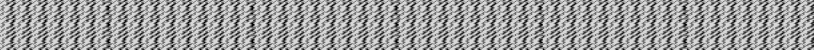 1. Receitas Correntes---0,00,01.1 Receitas de Arrecadação---0,00,01.1.1 Anuidades---0,00,01.1.1.1 Pessoa Física-0,00,01.1.1.2 Pessoa Jurídica-0,00,01.1.1.3 Taxas e Multas-0,00,01.1.1.4 Anuidade 2013-0,00,01.1.2 RRT-0,00,01.2 Aplicações Financeiras-0,00,01.3 Outras Receitas-0,00,01.4 Fundo de Apoio-0,00,02 Receitas de Capital---0,00,02.1 Saldos de Exercícios Anteriores(Superávit Financeiro)-0,00,02.2 Outras Receitas-0,00,0I – TOTAL---0,00,0II. USOS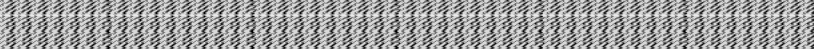 II.1 Programação Operacional---0,00,0Projetos-0,00,0Atividades-0,00,0II.2 Aportes ao Fundo de Apoio-0,00,0II.3 Aporte ao CSC-0,00,0II.4 Reserva de Contingência-0,00,0II – TOTAL---0,00,0VARIAÇÃO (I-II)---1. DADOS TÉCNICOS1. DADOS TÉCNICOS1.1 - Unidade Organizacional/Comissão/Colegiado:1.2 - Coordenador ou Responsável pela UnidadeOrganizacional/Comissão/Colegiado:1.3 - Tipo (Projeto/Atividade):1.4 - Nome (Projeto/Atividade):1.5 - Objetivo Geral (Projeto/Atividade):1.6 - Responsável (Projeto/Atividade):2. DADOS ESTRATÉGICOS2. DADOS ESTRATÉGICOS2. DADOS ESTRATÉGICOS2. DADOS ESTRATÉGICOS2. DADOS ESTRATÉGICOS2.1 - Perspectiva2.2 - Objetivo Estratégico2.3 - Resultados:2.4 - Período de Execução:Início:Término:3.	DADOS ORÇAMENTÁRIOS3.	DADOS ORÇAMENTÁRIOS3.	DADOS ORÇAMENTÁRIOS3.	DADOS ORÇAMENTÁRIOS3.	DADOS ORÇAMENTÁRIOS3.1 Custo do Projeto/Atividade:R$R$R$R$3.1.1 Custeados com Recursos do Fundo de ApoioTotalParcial  R$ 	NºDescriçãoDescriçãoPeríodo de ExecuçãoPeríodo de ExecuçãoCusto da Ação (R$)Custo da Ação (R$)VariaçãoVariação% Partic. (B)A custear com Recursos do Fundo deApoio (R$)Responsável pela ExecuçãoNºAçõesMetasInícioTérminoProgramação 2014(A)Programação 2015(B)Valores (B-A)% (B/A)% Partic. (B)A custear com Recursos do Fundo deApoio (R$)Responsável pela Execução-0,00,0-0,00,0-0,00,0-0,00,0-0,00,0-0,00,0-0,00,0-0,00,0-0,00,0-0,00,0-0,00,0-0,00,0-0,00,0-0,00,0-0,00,0-0,00,0-0,00,0-0,00,0TotalTotalTotalTotalTotal---0,00,0-VariaçãoVariaçãoItens de CustoProgramação 2014 (A)Programação 2015 (B)Valor (B-A)% (B/A)% Partic. (B)A custear comRecursos do Fundo de ApoioPessoal----0-salários e encargos--0diárias - funcionários--0Material de consumo--0Serviços de Terceiro - PJ e PF----0-diárias - conselheiros/ convidados--0passagens--0serviços prestados--0aluguéis e encargos--0outras despesas--0Encargos diversos--0Soma - Despesas de Custeio----0-Imobilizado--0Total da Programação - Operacional----0-Aporte ao Fundo de Apoio--0Aporte ao CSC--0Total do Plano de Ação----0-Programação 2015Pessoal (A)Pessoal (A)Material de Consumo (B)Serviços de Terceiros (C)Serviços de Terceiros (C)Serviços de Terceiros (C)Serviços de Terceiros (C)Serviços de Terceiros (C)Encargos Diversos (D)Soma D=(A+B+C)Imobiliz. (E)Total F=(D+E)% Partic. (F)Programação 2015Salários e encargosDiárias (Func.)Material de Consumo (B)Diárias (Cons./Conv)PassagensServiços PrestadosAluguéis e EncargosOutras DespesasEncargos Diversos (D)Soma D=(A+B+C)Imobiliz. (E)Total F=(D+E)% Partic. (F)Jan--0,0FevMarAbrMaiJunJul--0,0Ago--0,0Set--0,0Out--0,0Nov--0,0Dez--0,0Total------------0,0% Partic.0,00,00,00,00,00,00,00,00,00,00,00,0